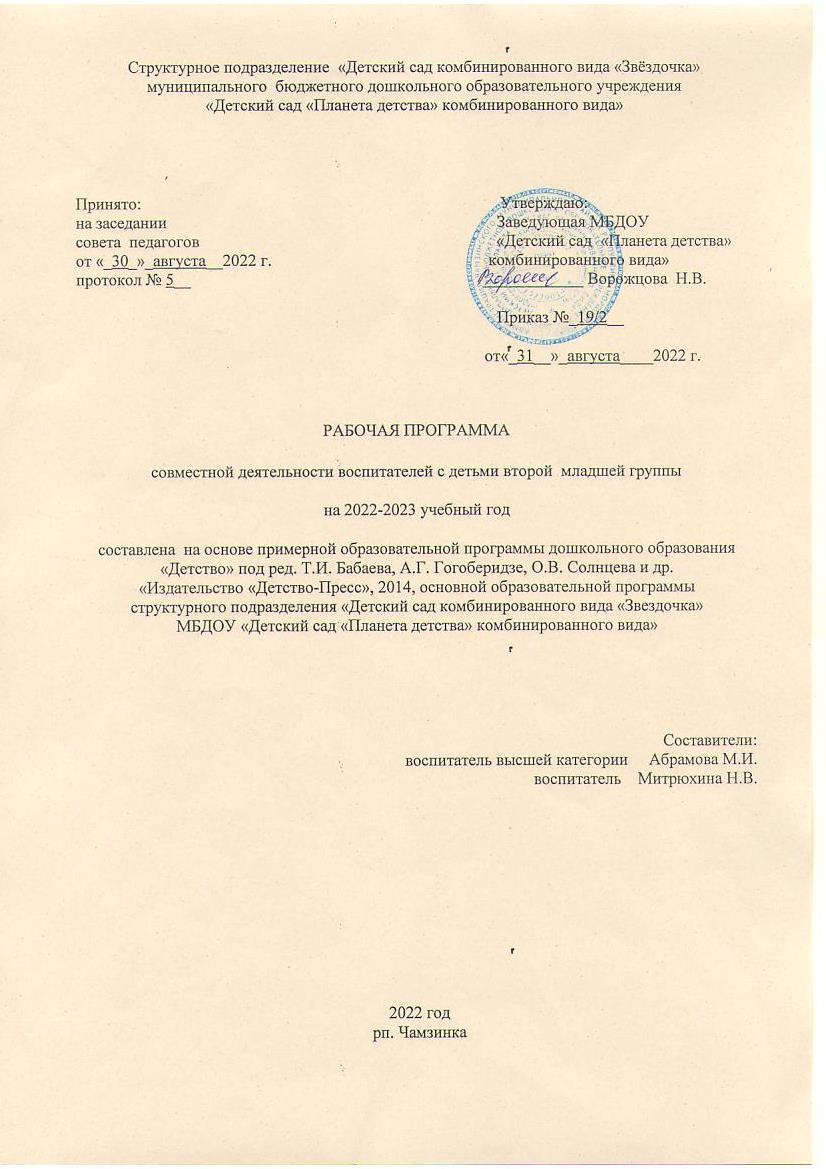 СОДЕРЖАНИЕ АННОТАЦИЯ К РАБОЧЕЙ ПРОГРАММЕДанная рабочая программа является обязательным педагогическим документом образовательного учреждения, характеризующим систему организации образовательной деятельности воспитателя.Рабочая программа разработана воспитателями Абрамовой М.И. и  Митрюхиной Н.В..Срок реализации программы сентябрь 2022 года  – май 2023года.Рабочая программа показывает, как с учетом конкретных условий, образовательных потребностей и особенностей развития детей данной группы воспитатель создает индивидуальную педагогическую модель образования в соответствии с требованиями федерального государственного образовательного стандарта дошкольного образования.Настоящая рабочая программа для детей второй  младшей группы общеразвивающей направленности разработана на основе примерной образовательной программы дошкольного образования «Детство» под ред. Т.И. Бабаева, А.Г. Гогоберидзе, О.В. Солнцева и др. – «Издательство «Детство-Пресс», 2014  в соответствии с Федеральным государственным образовательным стандартом к структуре основной общеобразовательной программы дошкольного образования и соответствует нормативным и законодательным актам:     - Приказ Министерства образования и науки Российской Федерации «Об утверждении федерального государственного образовательного стандарта дошкольного образования» № 1155 от 17 октября 2013 года;                                                                                                                   - ФЗ «Об образовании в РФ» (в ред. Федеральных законов от 07.05.2013 N 99-ФЗ, от 23.07.2013 N203-ФЗ);                                                                                                                             - СанПиН 2.4.3648-20 «Санитарно-эпидемиологические требования к организациям воспитания и обучения, отдыха и оздоровления детей и молодежи» от 28 сентября 2020 года №28;                                                                                                                                                                      - Приказом Минобрнауки России от 30.08.2013 N 1014 «Об утверждении Порядка организации и осуществления образовательной деятельности по основным общеобразовательным программам дошкольного образования».Главное нововведение инновационного издания программы — это нацеленность на создание ПДР (пространство детской реализации) — поддержку детской инициативы, творчества, развитие личности ребенка, создание условий для самореализации. Программа направлена на развитие самостоятельности, познавательной и коммуникативной активности, социальной уверенности и ценностных ориентаций, определяющих поведение, деятельность и отношение ребенка к миру.Рабочая программа определяет содержание и организацию воспитательно - образовательного процесса; направлена на формирование общей культуры, развитие физических, интеллектуальных и личностных качеств, формирование предпосылок учебной деятельности, обеспечивающих социальную успешность, сохранение и укрепление здоровья детей. Содержание рабочей программы обеспечивает комплексный подход в организации и реализации образовательного процесса дошкольников с учетом имеющихся условий в групповом помещении; учитывает возрастные особенности и потребности детей дошкольников, ориентирована на выполнение социального заказа родителей. Рабочая программа разработана в соответствии с принципами и подходами, определенными Федеральным государственным образовательным стандартом к структуре основной общеобразовательной программы дошкольного образования:- обеспечивает единство воспитательных, развивающих и обучающих целей и задач процесса образования детей дошкольного возраста;- основывается на комплексно-тематическом принципе построения образовательного процесса;- охрану и укрепление физического и психического здоровья детей, в том числе их эмоционального благополучия;- обеспечение равных возможностей для полноценного развития каждого ребенка в период дошкольного детства независимо от места проживания, пола, нации, языка, социального статуса, психофизиологических и других особенностей (в том числе ограниченных возможностей здоровья);- создание благоприятных условий развития детей в соответствии с их возрастными и индивидуальными особенностями и склонностями, развития способностей и творческого потенциала каждого ребенка как субъекта отношений с самим собой, другими детьми, взрослыми и миром;- объединение обучения и воспитания в целостный образовательный процесс на основе духовно-нравственных и социокультурных ценностей и принятых в обществе правил и норм поведения в интересах человека, семьи, общества.Рабочая программа детей 4-го года жизни составлена с учетом принципа интеграции образовательных областей в соответствии с направлениями развития ребенка:- социально-коммуникативное развитие;- познавательное развитие;- речевое развитие;- художественно – эстетическое развитие;- физическое развитие,- а также возрастными возможностями и индивидуальными особенностями воспитанников.                                                                                                                   Содержание детской деятельности распределено по месяцам, неделям и представляет систему, рассчитанную на один учебный год в количестве 34 учебной недели. Рабочая программа является «открытой» и предусматривает вариативность, интеграцию, изменения и дополнения по мере профессиональной необходимости.Рабочая Программа направлена на достижение следующих целей:Создание условий развития ребенка, открывающих возможности для его позитивной социализации, его личностного развития, развития инициативы и творческих способностей на основе сотрудничества со взрослыми и сверстниками и соответствующим возрасту видам деятельности;Создание развивающей образовательной среды, которая представляет собой систему условий социализации и индивидуализации детей.Рабочая программа включает три раздела:- целевой раздел;- содержательный раздел;- организационный раздел.Целевой раздел содержит пояснительную записку рабочей программы второй младшей  группы. В пояснительную записку включены цели и задачи реализации рабочей программы, возрастные и индивидуальные особенности контингента воспитанников, посещающих группу, описание социокультурных особенностей осуществления образовательной деятельности. Принципы и подходы, описанные в целевом разделе, обеспечивают единство задач образовательного процесса, интеграцию образовательных областей. Планируемые результаты рабочей программы конкретизируют целевые ориентиры образовательного стандарта дошкольного образования.В содержательном разделе представлено общее содержание рабочей программы. Содержание рабочей программы определяется в соответствии с направлениями развития ребенка, соответствует основным положениям возрастной психологии и дошкольной педагогики и обеспечивают единство воспитательных, развивающих и обучающих целей и задач. Психолого-педагогическая работа по формированию физических, интеллектуальных и личностных качеств детей осуществляется интегрировано в процессе организации различных видов детской деятельности (игровой, коммуникативной, познавательно - исследовательской, двигательной, изобразительной, музыкальной, восприятие художественной литературы и фольклора, самообслуживание и элементарный бытовой труд). Обязательная часть обеспечивает выполнение обязательной части основной образовательной программы дошкольного образования  структурного подразделения  «Детский сад комбинированного вида «Звёздочка» муниципального  бюджетного дошкольного образовательного учреждения «Детский сад «Планета детства» комбинированного вида» выстроена в соответствии примерной образовательной программы дошкольного образования «Детство» под ред. Т.И. Бабаева, А.Г. Гогоберидзе, О.В. Солнцева и др. – «Издательство «Детство-Пресс», 2014.  В ней представлены формы, методы работы по реализации задач через совместную деятельность взрослых и детей в рамках образовательной деятельности и при проведении режимных моментов, через взаимодействие с семьями воспитанников, культурные практики, способы поддержки детской инициативы через взаимодействие с семьями воспитанников.Часть, формируемая участниками образовательных отношений, сформирована на основе регионального компонента и основана на интеграции парциальных и авторских модифицированных программ.Организационный раздел включает режим дня, утвержденный приказом заведующего МБДОУ «Планета детства» к/в»,  план календарно – тематических недель, включенный в данный раздел, разработан с учетом образовательных задач, временных отрезков года, возраста детей, текущих праздников. Система непрерывной образовательной деятельности и максимально-допустимая образовательная нагрузка в соответствии с СанПиНом 2.4.3648-20 (постановление Главного санитарного врача РФ от 28 сентября 2020 года № 28).Программные образовательные задачи решаются в совместной образовательной деятельности взрослого и детей, проведении режимных моментов, самостоятельной деятельности детей. Для реализации рабочей программы имеется учебно-методическое и информационное обеспечение. Рабочая программа корректируется с воспитателями в соответствии с реальными условиями, дополняется календарном планом воспитательно-образовательной работы, региональная программа «Мы в Мордовии живем».ЦЕЛЕВОЙ РАЗДЕЛПояснительная запискаРабочая программа для младшего возраста составлена на основе примерной образовательной программы дошкольного образования «Детство» под ред. Т.И. Бабаева, А.Г. Гогоберидзе, О.В. Солнцева и др.   и включает содержание, планирование и организацию образовательного процесса по каждой образовательной области. Программа разработана на основе Федерального государственного образовательного стандарта дошкольного образования (ФГОС ДО) и предназначена для использования в дошкольных образовательных организациях.Программа направлена на создание условий развития ребенка 3-4 лет, открывающих возможности для его позитивной социализации, личностного развития, развития инициативы и творческих способностей на основе сотрудничества со взрослыми и сверстниками и соответствующим возрасту видам деятельности, создание развивающей образовательной среды, которая представляет собой систему условий социализации и индивидуализации детей. Решение программных задач предусматривается не только в рамках совместной организованной образовательной деятельности, но и в ходе режимных моментов; совместной деятельности взрослого и детей, самостоятельной деятельности дошкольников.Цели и задачи реализации программыЦель рабочей программы – создание благоприятных условий для полноценного проживания ребенком дошкольного детства, формирование основ базовой культуры личности, всестороннее развитие психических и физических качеств в соответствии с возрастными и индивидуальными особенностями, подготовка к жизни в современном обществе, к обучению в школе, обеспечение безопасности жизнедеятельности дошкольника. Рабочая программа:- конкретизирует цели и задачи изучения каждой образовательной области и вида деятельности;- определяет объем и содержание предлагаемого материала, умений и навыков, которыми должны овладеть дошкольники.Ведущая цель Программы - воспитание гармонично развитой и социально ответственной личности на основе духовно-нравственных ценностей народов Российской Федерации, исторических и национально-культурных традиций.Для достижения этой цели в примерной образовательной программы дошкольного образования «Детство» под ред. Т.И. Бабаева, А.Г. Гогоберидзе, О.В. Солнцева  была решена очень важная и актуальная задача — обеспечение оптимального сочетания классического дошкольного образования и современных образовательных технологий.Эти цели реализуются в процессе разнообразных видов детской деятельности: игровой, коммуникативной, изобразительной, музыкальной, двигательной, восприятие художественной литературы и фольклора, самообслуживание и элементарный бытовой труд.Для достижения целей Программы первостепенное значение имеет решение следующих задач:- охрана и укрепление физического и психического здоровья детей, в том числе их эмоционального благополучия;- создание благоприятных условий развития детей в соответствии с их возрастными и индивидуальными особенностями и склонностями;- максимальное использование разнообразных видов детской деятельности, их интеграция в целях повышения эффективности воспитательно – образовательного процесса;- формирование общей культуры личности детей, развитие их социальных, нравственных, эстетических, интеллектуальных, физических качеств, инициативности, самостоятельности и ответственности ребенка, формирование предпосылок учебной деятельности;                                                                                                  - обеспечение вариативности и разнообразия содержания программ и организационных форм дошкольного образования, возможности формирования программ различной направленности с учетом образовательных потребностей и способностей детей;                                                                                                                    - формирование социокультурной  среды, соответствующей возрастным, индивидуальным, психологическим и физиологическим особенностям детей;                                - обеспечение психолого-педагогической поддержки семьи  и повышения компетентности родителей (законных представителей) в вопросах развития и образования, охраны и укрепления здоровья детей.                                                                                                                                                                                                                                                  Образовательный процесс условно подразделен на:- основную образовательную деятельность, осуществляемую в процессе организации различных видов детской деятельности (далее – ООД);- образовательную деятельность, осуществляемую в ходе режимных моментов;- самостоятельную деятельность детей;- взаимодействие с семьями детей по реализации образовательной программы дошкольного образования.Разработанная программа предусматривает включение воспитанников в процессы ознакомления с региональными особенностями мордовского края. Основной целью этой работы является развитие духовно-нравственной культуры ребенка, формирование ценностных ориентаций средствами традиционной народной культуры родного края.Программа разработана на основе следующих нормативно-правовых документов:Федеральный закон «Об образовании в Российской Федерации» от 29.12.2012 № 273-ФЗ;Федеральный государственный образовательный стандарт дошкольного образования (Утвержден приказом Министерства образования и науки Российской Федерации от 17 октября 2013 г. N 1155);СанПиН 2.4.3648-20 «Санитарно-эпидемиологические требования к организациям воспитания и обучения, отдыха и оздоровления детей и молодежи» от 28 сентября 2020 года №28;Приказ Министерства образования и науки Российской Федерации от 17.10.2013 №1155 «Об утверждении федерального государственного образовательного стандарта дошкольного образования» (Зарегистрировано в Минюсте России 14.11.2013 N 30384);Приказ Министерства образования и науки Российской Федерации от 30.08.2013г. №1014 «Об утверждении Порядка организации и осуществления образовательной деятельности по основным общеобразовательным программам дошкольного образования».Устав ДОО;Основная образовательная программа ДОО.Разделы рабочей программы выстроены в соответствии с требованиями Федерального государственного образовательного стандарта дошкольного образования:- целевой раздел, в котором даются цели, задачи, краткая характеристика группы, описываются возрастные особенности детей;- содержательный раздел, в нем представлено общее содержание рабочей программы;-организационный раздел изложены рекомендации по организации жизнедеятельности детей, режим дня, расписание ООД данной возрастной группы.                                                           - изложены рекомендации по организации жизнедеятельности детей, режим дня, расписание ООД данной возрастной группы.Содержание программы определяется в соответствии с направлениями развития ребенка, соответствует основным положениям возрастной психологии и дошкольной педагогики и обеспечивает единство воспитательных, развивающих и обучающих целей и задач.В программе представлены формы, методы работы по реализации задач через совместную деятельность взрослых и детей, через самостоятельную деятельность детей не только в рамках образовательной деятельности, но и при проведении режимных моментов, через взаимодействие с семьями воспитанников.Содержание психолого-педагогической работы изложено по пяти образовательным областям:- Социально-коммуникативное развитие («Люди(взрослые и дети)», «Семья», «Детский сад», «Труд»);- Познавательное развитие («Развитие сенсорной культуры», Формирование первичных представление о себе, других людей», «Ребенок открывает мир природы»);- Речевое развитие («Грамматическая правильность речи», «Звуковая культура»);- Художественно-эстетическое развитие («Изобразительная деятельность», «Развитие продуктивной деятельности и детского творчества», «Художественная литература», «Музыка»);- Физическое развитие («Формирование начальных представлений о здоровом образе жизни», «Физическая культура»).Принципы и подходы к формированию рабочей программыОбразовательный процесс основывается на следующих принципах, которые учитываются в обучении, воспитании детей и в оформлении развивающей среды:- принцип развивающего образования, в соответствии с которым главной целью дошкольного образования является развитие ребенка.- принцип научной обоснованности и практической применимости - содержание программы соответствует основным положениям возрастной психологии и дошкольной педагогики.- принцип интеграции содержания дошкольного образования понимается нами как состояние (или процесс, ведущий к такому состоянию) связанности, взаимопроникновения и взаимодействия отдельных образовательных областей, обеспечивающее целостность образовательного процесса в соответствии с возрастными возможностями и особенностями детей, спецификой и возможностями образовательных областей.- комплексно-тематический принцип построения образовательного процесса, ориентированный на объединение комплекса различных видов специфических детских деятельностей вокруг единой темы в тесной взаимосвязи и взаимозависимости с интеграцией детских деятельностей.- принцип вариативности - у детей формируется умение в простейших и сложных ситуациях делать самостоятельный выбор на основе согласованных правил.- принцип минимакса обеспечивает продвижение каждого ребенка своим темпом и ориентирует на построение образовательной деятельности на основе индивидуальных особенностей каждого ребенка, при котором сам ребенок становится активным в выборе содержания своего образования, становится субъектом образования.- принцип творчества ориентирует на приобретение детьми в ходе игры и любого вида деятельности собственного опыта творческой деятельности.Основой организации образовательного процесса является единство воспитательных, развивающих и обучающих целей и задач процесса образования детей дошкольного возраста, в ходе реализации, которых формируются такие качества, которые являются ключевыми в развитии дошкольников.Возрастные особенности детей 3 – 4 летНа рубеже трех лет любимым выражением ребенка становится «Я сам!» Отделение себя от взрослого и вместе с тем желание быть как взрослый, характерное противоречие кризиса трех лет.Эмоциональное развитие ребенка этого возраста характеризуется проявлениями таких чувств и эмоций, как любовь к близким, привязанность к воспитателю, доброжелательное отношение к окружающим, сверстникам. Ребенок способен к эмоциональной отзывчивости он может сопереживать другому ребенку.В младшем дошкольном возрасте поведение ребенка непроизвольно, действия и поступки ситуативны, их последствия ребенок чаще всего не представляет, нормативно развивающемуся ребенку свойственно ощущение безопасности, доверчиво-активное отношение к окружающему.Дети 3-4-х лет усваивают элементарные нормы и правила поведения, связанные с определенными разрешениями и запретами («можно», «нужно», «нельзя»).В 3 года ребенок идентифицирует себя с представителями своего пола. В этом возрасте дети дифференцируют других людей по полу, возрасту; распознают детей, взрослых, пожилых людей, как в реальной жизни, так и на иллюстрациях.У развивающегося  трехлетнего  ребёнка  есть все  возможности овладения  навыками самообслуживания  (становлении е предпосылок трудовой деятельности) - самостоятельно есть,  одеваться,  раздеваться,  умываться , пользоваться носовым платком, расческой ,полотенцем, отправлять свои естественные нужды. К концу четвертого года жизни младший дошкольник овладевает элементарной культурой поведения во время еды за столом и умывания в туалетной комнате. Подобные навыки основываются на определенном уровне развития двигательной сферы ребенка, одним из основных компонентов которого является уровень развития моторной координации.В этот период  высока потребность ребенка в движении, его двигательная активность составляет не менее половины времени бодрствования. Ребенок начинает осваивать основные движения, обнаруживая при выполнении физических упражнений  стремление к  целеполаганию (быстро пробежать, дальше прыгнуть, точно воспроизвести движение и др.).Накапливается определенный запас представлений о разнообразных свойствах предметов, явлениях окружающей действительности и о себе самом. В этом возрасте у  ребенка при правильно организованном развитии уже должны быть сформированы  основные сенсорные эталоны. Он  знаком с основными цветами (красный, желтый, синий, зеленый). Трехлетний ребенок способен выбрать основные формы предметов: круг, овал, квадрат, прямоугольник, треугольник) по образцу, допуская иногда  незначительные ошибки. Ему известны слова «больше», «меньше», и из двух предметов (палочек, кубиков, мячей и т.п.) он успешно выбирает больший или меньший.В 3 года дети практически осваивают пространство своей комнаты (квартиры), групповой комнаты в детском саду, двора, где гуляют и т.п. На основании опыта у них складываются некоторые пространственные представления (рядом, перед, на, под). Освоение пространства происходит одновременно с развитием речи: ребенок учится  пользоваться словами, обозначающими пространственные отношения (предлоги и  наречия). Малыш знаком с предметами ближайшего окружения, их назначением(на стуле сидят, из чашки пьют и т.п.), с назначением некоторых общественно-бытовых зданий (в магазине, супермаркете покупают игрушки, хлеб, молоко, одежду, обувь); имеет представления о знакомых средствах передвижения (легковая машина, грузовая машина, троллейбус, самолет, велосипед и т.п.), о некоторых профессиях (врач, шофер, дворник), праздниках (Новый год, день своего рождения), свойствах воды ,снега, песка (снег белый, холодный, вода теплая и вода холодная, лед скользкий, твердый; из влажного песка можно лепить, делать куличики, а сухой песок рассыпается); различает и называет состояния погоды (холодно, тепло, дует ветер, идет дождь). На четвертом году жизни ребенок различает по форме, окраске, вкусу некоторые фрукты и овощи, знает два-три вида птиц, некоторых домашних животных, наиболее часто встречающихся насекомых.Внимание детей четвертого года жизни непроизвольно, однако, его устойчивость зависит от интереса к деятельности. Обычно ребенок этого возраста может  сосредоточиться в течение 10-15 минут, но привлекательное для него дело может длиться достаточно долго. Память детей непосредственна, непроизвольна и имеет яркую эмоциональную окраску. Дети сохраняют и воспроизводят только ту информацию, которая остается в их памяти без всяких внутренних усилий (понравившиеся стихи и песенки, 2-3 новых слова, рассмешивших или огорчивших его). Мышление трехлетнего ребенка является наглядно-действенным: малыш решает задачу путем непосредственного действия с предметами (складывание матрешки, пирамидки, мисочек, конструирование по образцу и т.п.). В 3 года воображение только начинает развиваться, и прежде всего это происходит в игре. Малыш действует с одним предметом и при этом воображает на его месте другой: палочка вместо ложечки, камешек вместо мыла, стул - машина для путешествий и т.д.В младшем дошкольном возрасте ярко выражено стремление к деятельности. Взрослый для ребенка - носитель определенной общественной функции. Желание ребенка выполнять такую же функцию приводит к развитию игры. Дети овладевают игровыми действиями с игрушками и предметами-заместителями, приобретают первичные умения ролевого поведения. Игра ребенка первой половины четвертого года жизни - это скорее игра рядом, чем вместе. В играх, возникающих по инициативе детей, отражаются умения, приобретенные в совместных со взрослым играх. Сюжеты игр простые, неразвернутые, содержащие одну-две роли. Неумение объяснить свои действия партнеру по игре, договориться с ним приводит к конфликтам, которые дети не в силах самостоятельно разрешить. Конфликты чаще всего возникают по поводу игрушек. Постепенно к четырем годам ребенок начинает согласовывать свои действия, договариваться в процессе совместных игр, использовать речевые формы вежливого общения.В 3-4 года ребенок начинает чаще и охотнее вступать в общение со сверстниками ради участия в общей игре или продуктивной деятельности.Главным средством общения со взрослыми и сверстниками является речь. Словарь младшего дошкольника состоит в основном из слов, обозначающих предметы  обихода, игрушки, близких ему людей. Ребенок овладевает грамматическим строем  речи, начинает использовать сложные предложения. Девочки по многим показателям  развития (артикуляция, словарный запас, беглость речи, понимание прочитанного,  запоминание увиденного и услышанного) превосходят мальчиков.В 3-4 года в ситуации взаимодействия с взрослым продолжает формироваться  интерес к  книге и литературным персонажам. Круг чтения ребенка пополняется  новыми произведениями, но уже известные тексты по-прежнему вызывают интерес.Интерес к продуктивной деятельности неустойчив. Замысел управляется изображением и меняется по ходу работы, происходит овладение изображением формы предметов. Работы чаще всего схематичны, поэтому трудно догадаться, что изобразил ребенок.Конструирование носит процессуальный характер. Ребенок может конструировать по образцу лишь элементарные предметные конструкции из двух-трех  частей.Музыкально-художественная деятельность детей носит непосредственный и  синкретический характер. Восприятие музыкальных образов происходит при  организации  практической деятельности (проиграть сюжет, рассмотреть иллюстрацию  и др.). Совершенствуетсязвукоразличение, слух: ребенок дифференцирует звуковые  свойства предметов,  осваивает звуковые  предэталоны (громко-тихо, высоко-низко и пр.). Начинает проявлять интерес и избирательность по отношению к различным  видам музыкально-художественной деятельности (пению, слушанию, музыкально-ритмическим движениям).Целевые ориентирыОжидаемые образовательные результаты  освоения рабочей Программы
Система оценки результатов освоения программы.Реализация программы «Детство» предполагает оценку индивидуального развития детей. Такая оценка производится педагогическим работником в рамках педагогической диагностики (оценки индивидуального развития дошкольников, связанной с оценкой эффективности педагогических действий и лежащей в основе их дальнейшего планирования).Педагогическая диагностика проводится в ходе наблюдений за активностью детей в спонтанной и специально организованной деятельности. Инструментарий для педагогической диагностики – карты наблюдений детского развития, позволяющие фиксировать индивидуальную динамику и перспективы развития каждого ребенка в ходе:- социально-коммуникативного развития;- познавательного развития;- речевого развития;- художественно-эстетического развития;- физического развития.Результаты педагогической диагностики могут использоваться исключительно для решения следующих образовательных задач:- индивидуализации образования (в том числе поддержки ребенка, построения его образовательной траектории или профессиональной коррекции особенностей его развития);- оптимизации работы с группой детей.В ходе образовательной деятельности педагоги должны создавать диагностические ситуации, чтобы оценить индивидуальную динамику детей и скорректировать свои действия.В своей работе применяем следующие методы диагностики:- Наблюдение – изучение индивидуальных особенностей ребенка через изучение его поведения.- Тестирование – использование стандартных наборов вопросов и заданий (тестов), имеющих определенную шкалу значений.- Беседы.- Анализ результатов детской деятельности.- Интервьюирование (получение информации с помощью опроса).Социальный паспорт второй младшей группы
Контингент воспитанников второй  младшей группыКомплектование группы на 01.09.2022г.Физическое состояние и здоровье воспитанниковСоциальный паспорт семей воспитанников второй  младшей группы 
  На данный момент у всех детей развивается интерес к общению со взрослыми и детьми. У воспитанников развита любознательность,  хорошо усваивают нормы и правила поведения.  Родители принимают активное участие в жизни группы и детского сада,  интересуются жизнью детей, радуются их успехам.СОДЕРЖАТЕЛЬНЫЙ РАЗДЕЛЦели и задачи образовательных областейОбразовательная область «СОЦИАЛЬНО-КОММУНИКАТИВНОЕ РАЗВИТИЕ»Задачи образовательной деятельности:1.Способствовать установлению положительных контактов между детьми, основанных на общих интересах к действиям с игрушками, предметами и взаимной симпатии.2.Развивать эмоциональную отзывчивость, любовь к родителям, привязанность и доверие к воспитателю.3. Помогать детям в освоении способов взаимодействия со сверстниками в игре, в повседневном общении и бытовой деятельности (спокойно играть рядом, обмениваться игрушками, объединяться в парной игре, вместе рассматривать картинки, наблюдать за домашними животными и пр.). 4. Постепенно приучать детей к выполнению элементарных правил культуры поведения.Содержание образовательной деятельности.Эмоции. Понимание и различение отдельных ярко выраженных эмоциональных состояний людей (радость, веселье, слезы, гнев). Учет их в общении при поддержке, побуждении или показе взрослого: пожалеть, угостить, ласково обратиться. Взаимоотношения. Представление о действиях и поступках взрослых и детей, в которых проявляются доброе отношение и забота о людях, членах семьи, а также о животных, растениях. Освоение простых способов общения и взаимодействия: обращаться к детям по именам, договариваться о совместных действиях («давай кормить кукол»), вступать в парное общение. Участие в совместных игровых и бытовых действиях с воспитателем, готовность отвечать на его вопросы, действовать согласованно, учитывать советы и предложения педагога. Культура поведения, общения со взрослыми и сверстниками. Представление об элементарных правилах культуры поведения, упражнение в их выполнении (здороваться, прощаться, благодарить). Понимание, что у всех детей равные права на игрушки, что в детском саду мальчики и девочки относятся друг к другу доброжелательно, делятся игрушками, не обижают друг друга. Семья. Представление о семье, членах семьи, их отношениях (родители и дети любят друг друга, заботятся друг о друге). Отвечать на вопросы о своей семье, о радостных семейных событиях.Результаты образовательной деятельности: Достижения ребенка (Что нас радует) Ребенок приветлив с окружающими, проявляет интерес к словам и действиям взрослых, охотно посещает детский сад.  По показу и побуждению взрослых эмоционально откликается на ярко  выраженное состояние близких и сверстников. Ребенок дружелюбно настроен, спокойно играет рядом с детьми, вступает в общение по поводу игрушек, игровых действий.  Сохраняет преобладающее эмоционально-положительное настроение, быстро преодолевает негативные состояния, стремится к одобрению своих действий.  Говорит о себе в первом лице, положительно оценивает себя, проявляет доверие к миру.     Вызывает озабоченность и требует совместных усилий педагогов и родителей Ребенок проявляет недоверие к окружающим, контакты со сверстниками непродолжительны, ситуативны, игровые действия однообразны, преобладают индивидуальные кратковременные игры.  Наблюдаются отдельные негативные реакции на просьбы взрослых: упрямство, капризы, немотивированные требования. Ребенок реагирует на эмоциональное состояние окружающих только по побуждению и показу взрослого.  Настроение ребенка неустойчиво: спокойное состояние чередуется с плаксивостью, негативными проявлениями по отношению к сверстникам или взрослым. Развиваем ценностное отношение к труду*Задачи образовательной деятельности 1.Развивать интерес к труду взрослых в детском саду и в семье, представления о конкретных видах хозяйственно-бытового труда, направленных на заботу о детях (мытье посуды, уборка помещений детского сада и участка и пр.). 2.Воспитывать бережное отношение к предметам и игрушкам как результатам труда взрослых. 3.Приобщать детей к самообслуживанию (одевание, раздевание, умывание), способствовать развитию самостоятельности, уверенности, положительной самооценки.*Содержание образовательной деятельности Труд взрослых.Первоначальные представления о том, что предметы делаются людьми (на примере создания воспитателем разнообразных предметов для детских игр из разных материалов разными инструментами). Например, шитье шапочки (платья) для куклы, поделка игрушек из бумаги или бросового материала. Совместно со взрослым устанавливать взаимосвязь «цель — результат» в труде. В процессе наблюдения формирование первоначальных представлений о хозяйственно-бытовом труде взрослых дома и в детском саду; знакомство с действиями мытья посуды, пола, вытирания пыли, подметания дорожек. Самообслуживание. Освоение отдельных действий, затем — процессов самообслуживания, связанных с одеванием, умыванием, уходом за своим внешним видом, поведением за столом во время приема пищи. Приучение к соблюдению порядка (не сорить, убирать игрушки и строительный материал на место, быть опрятным). *Результаты образовательной деятельности:Достижения ребенка (Что нас радует)  Ребенок с интересом наблюдает за трудовыми действиями взрослых по созданию или преобразованию предметов, связывает цель и результат труда; называет трудовые действия, инструменты, некоторые материалы, из которых сделаны предметы и вещи. По примеру воспитателя бережно относится к результатам труда взрослых, подражает трудовым действиям.  Проявляет самостоятельность в самообслуживании, самостоятельно умывается, ест, одевается при небольшой помощи взрослого.Вызывает озабоченность и требует совместных усилий педагогов и родителей  Ребенок не проявляет интереса к труду взрослых, не понимает связи между целью и результатом труда; затрудняется назвать трудовые действия, материал, из которого сделан предмет, его назначение.  Нейтрально относится к результатам труда взрослых, не проявляет желания участвовать в трудовых действиях.  Стремление к самостоятельности в самообслуживании не выражено, ожидает постоянной помощи взрослого, даже в освоенных действиях, не обращает внимания на свой внешний вид: грязные руки, испачканное платье и пр.Формирование основ безопасного поведения в быту, социуме, природе*Задачи образовательной деятельности1.Развивать интерес к правилам безопасного поведения.2.Обогащать представления о правилах безопасного пользования предметами. 3.Формировать осторожное и осмотрительное отношение к потенциально опасным для человека ситуациям.*Содержание образовательной деятельности :Освоение представлений об элементарных правилах безопасного обращения с игрушками и предметами в игре, за столом, во время одевания, в общении с детьми: не разговаривать с полным ртом, не размахивать вилкой, не брать в рот мелкие предметы, не засовывать их в нос или уши, не пугать других детей, не замахиваться палкой на сверстника, не толкаться, спускаться с лестницы, держась за перила. В природе: не подходить к бездомным животным, не пугать их, не мять цветы, без разрешения старших не есть ягоды, листья растений и пр. Без разрешения воспитателя и родителей не покидать участок детского сада.*Результаты образовательной деятельности: Достижения ребенка (Что нас радует) Ребенок проявляет интерес к правилам безопасного поведения.  С интересом слушает стихи и потешки о правилах поведения в окружающей среде и пр. Осваивает безопасные способы обращения со знакомыми предметами ближайшего окружения.       Вызывает озабоченность и требует совместных усилий педагогов и родителей  Ребенок не проявляет интереса к правилам безопасного поведения; проявляет неосторожность по отношению к окружающим предметам. Несмотря на предостережения взрослых, повторяет запрещаемые действияИгровая деятельность  Игра является ведущей деятельностью ребенка дошкольного возраста. В организованной образовательной деятельности она выступает в качестве основы для интеграции всех других видов деятельности ребенка дошкольного возраста. В младшей группе детского сада игровая деятельность является основой решения всех образовательных задач. В сетке непосредственно образовательной деятельности игровая деятельность не выделяется в качестве отдельного вида деятельности, так как она является основой для организации всех других видов детской деятельности. Игровая деятельность представлена в образовательном процессе в разнообразных формах — это дидактические и сюжетно-дидактические, развивающие, подвижные игры, игры-путешествия, игровые проблемные ситуации, игры- инсценировки, игры-этюды и пр. При этом обогащение игрового опыта творческих игр детей тесно связано с содержанием непосредственно организованной образовательной деятельности. Организация сюжетно-ролевых, режиссерских, театрализованных игр и игр- драматизаций осуществляется преимущественно в режимных моментах (в утренний отрезок времени и во второй половине дня).                                                                                                                                                                           Игра — самая любимая и естественная деятельность младших дошкольников. Игра сопровождает младших дошкольников в течение всего времени пребывания в детском саду. Веселые хороводные и имитационные игры, игры с сюжетными и заводными игрушками поднимают настроение, сближают детей. Игровые моменты во время умывания, приема пищи, сборов на прогулку повышают интерес детей к выполнению режимных процессов, способствуют развитию активности и самостоятельности. *Задачи по развитию игровой деятельности 1. Развивать игровой опыт каждого ребенка. 2. Поддерживать новые возможности игрового отражения мира.3. Развивать интерес к творческим проявлениям в игре и игровому общению со сверстниками.Содержание образовательной деятельности.Сюжетно-ролевые игры.  Проявление интереса к разнообразному содержанию сюжетно-ролевых игр на основе отображения семейных отношений, непосредственных впечатлений от посещения магазина, поликлиники, событий прочитанных книг, мультфильмов, картинок. Отражение в сюжете элементарного взаимодействия взрослых (мама — дочка, врач — пациент, парикмахер — клиент, капитан — матрос и др.), включение в сюжет нескольких взаимосвязанных действий.Освоение умений принимать игровую роль, участвовать в несложном ролевом диалоге, называть свою игровую роль и игровые действия, отвечать на вопросы об игре («Как зовут твою дочку?Что ты ей сварила?»). Участие в элементарном планировании игровых действий в совместной с воспитателем игре ( «Может быть, твоя дочка хочет погулять? Куда вы пойдете?»).Использование в играх разных игрушек, предметов-заместителей, атрибутов одежды (халат и шапочка врача, бескозырка матроса, фуражка и жезл полицейского. По побуждению воспитателя использование развертывания игры в определенном игровом уголке (парикмахерская, кабинет врача). Проявление инициативы в дополнении игровой обстановки, использовании предметов-заместителей, деталей костюмов. Освоение способов игрового общения со сверстниками в паре, в малой группе: элементарно договариваться о совместных действиях («Давай катать машинки», «Давай кидать мяч»), о ролях («Я буду лечить, приносите своих детей»). При поддержке и помощи воспитателя вступать в игровое общение со сверстниками — в парное, в малой группе; во втором полугодии — самостоятельно договариваться со сверстниками о выполнении знакомых игровых действий в общем игровом сюжете. Участие в создании построек из разных деталей (игровые модули, крупный строитель, коробки, стульчики): автобусы, поезда. Поддержка желания использовать простейшие постройки в игровом сюжете, развития сюжета при помощи постройки («Кукла смотрит из домика, выходит гулять по дорожке, садится на скамейку»).Режиссерские игры .Участие в режиссерских играх по сюжетам сказок, стихотворений, мультипликационных фильмов, несложных иллюстраций и картинок. Освоение способов показа сценок при помощи игрушек, выполнение несложных игровых заданий («покажи, как Колобок убегал от волка», «покажи, как Машенька легла спать в Мишуткину кроватку» и пр.), использование способов передвижения игрушки по игровому пространству, действий с двумя игрушками (две куколки идут на прогулку; волк догоняет зайчика; Машенька прячется от медведя и др.), освоение способов их озвучивания — ролевой речи и комментария («Мишка идет, топ-топ», «зайчик испугался волка и убежал»).Проявление желания отвечать на вопросы воспитателя о происходящем в игре, о том, что произойдет дальше, активно реагировать на появление нового игрового персонажа, на проблемные ситуации («Шла  Машенька по лесу и заблудилась. Кто помог ей найти дорогу домой?»). Игровые импровизации.Участие в играх-имитациях, освоение характерных движений и звукоподражаний на основе примера воспитателя: наседка и цыплята, кошка и котята, самолеты, автомобили, комарики и пр., отражение характерных действий («Мы — мышки, бегаем тихо-тихо и пищим, мы ищем сыр и сухарики»). Самостоятельное воспроизведение игровых действий, соответствующих тексту стихотворения, потешки; выполнение различных движений под музыку: скакать как лошадки, летать как бабочки. Создание игровых образов в соответствии с разным настроением музыки, ее темпом: изображать неуклюжих медведей, веселых зайчиков, птиц, цветы, раскрывающиеся под лучами солнца и засыпающие вечером. Участие в совместных со сверстниками играх-имитациях, поддержка проявлений воображения и творчества: кружатся снежинки, летят большие и маленькие птицы, веселые и грустные бабочки и т. п. При поддержке воспитателя создание игрового образа и отражение его в движениях в разном темпе («Маленькие ножки бегут по дорожке, огромные ноги бредут по дороге; бабочки летают — солнышко сияет, дождик полил — крылышки замочил, трудно лететь — на цветочек нужно сесть»). Участие в хороводных играх, организуемых воспитателем и по собственной инициативе, использование в играх предметов для ряженья. Проявление желания импровизировать с персонажами пальчикового театра (на пальцы надеваются головки зверюшек или кукол), с куклами-варежками (на варежку нашиваются аппликации мордочек зверей); передавать игровые действия, сопровождать их речью, вступать в игровой диалог с другим ребенком. Игра-экспериментирование с различными предметами и материалами. Игры с песком и снегом. «Лепим колобки», «Делаем фигурки» (дети экспериментируют с разными формочками и материалами: мокрый и рассыпчатый снег, влажный и сухой песок), «Делаем дорожки и узоры из песка» (дети тонкой струйкой сыплют песок на землю, асфальт, цветную бумагу из малой лейки без наконечника, ведерка с дырочкой в дне, кулечка с небольшим отверстием, делая разные узоры). «Цветной снег» (дети поливают уплотненный снег тонкой струйкой окрашенной воды, рисуя узоры). «Разные ножки бегут по дорожке» (дети экспериментируют, отпечатывая следы разной обуви на снегу, оставляя отпечатки следов игрушек с колесами или полозьями, изображают трактор, протаптывая узкие и широкие дорожки к домикам игрушек)Игры с водой и мыльной пеной. «Веселые путешественники», «Веселые кораблики» (дети запускают в таз с водой, в лужу, в ручеек разные предметы — лодочки, щепочки, кораблики; наблюдают за ними, делают «волны», «ветер», отправляют в плавание мелкие игрушки). «Нырки» (дети топят в тазу или в ванночке маленькие мячи, резиновые надувные игрушки, шарики от пинг-понга, разжимают пальцы — и игрушки выпрыгивают из воды). «Вот какая пена!» (дети соревнуются, кто лучше взобьет пену в тазике). «Ловкие пальчики» (дети мочат в воде поролоновые губки разного цвета и формы и отжимают их, переливая воду из одного тазика в другой). «Бульбочки» (в тазу с водой дети булькают воздухом из резиновых игрушек и наблюдают за пузырьками воздуха, булькают разными бутылочками, погружая их в воду и наполняя водой, наблюдают, в каких случаях получается больше «бульбочек»). Игры с бумагой. «Снежки» (дети комкают бумагу, делают «снежки» и бросаются ими); «Блестящие комочки» (дети комкают тонкую фольгу, делают разные комочки и играют с ними); «Бумажный вихрь» (дети нарезают ножницами кусочки цветной тонкой бумаги и сдувают ее с помощью «ветра», создаваемого листом плотной бумаги, веером или дыханием, наблюдают за «полетом»). Игры с тенью. Воспитатель закрепляет источник света так, чтобы на стене четко обозначилась тень, и дети по своему желанию экспериментируют с тенями: с отражением своих рук, движений различных игрушек, предметов.Дидактические игры. Игры с готовым содержанием и правилами Совместное с воспитателем участие в играх с предметами, дидактическими игрушками, с картинками. Развитие умения выделять различные сенсорные признаки в предметах и их изображениях (цвет, размер, форму); выделять в предмете несколько признаков: его назначение, части, материал; различать «правильные» и «неправильные» предметы (ведерко с донышком и без донышка, варежка с пальчиком и без пальчика). При помощи воспитателя принимать игровую задачу, выполнять действия в определенной последовательности, начинать действовать по сигналу, действовать по образцу и в соответствии с игровой задачей, понимать несложные схемы (вести игровой персонаж по игровому полю согласно направлению стрелок «Умные тропинки»), замещать реальные предметы геометрическими фигурами.Результаты  развития  игровой  деятельности :Достижения ребенка (Что нас радует) Ребенок отражает в играх разные сюжеты Активно осваивает способы ролевого поведения: называет свою роль и обращается к сверстнику по имени игрового персонажа Охотно вступает в ролевой диалог с воспитателем и со сверстником. У ребенка есть любимые игры и роли, которые он охотнее всего выполняет. Использует разнообразные игровые действия, называет их в ответ на вопрос воспитателя. В дидактических играх принимает игровую задачу и действует в соответствии с ней.  Проявляет интерес к игровому общению со сверстниками.  Вызывает озабоченность и требует совместных усилий педагогов и родителей Игры однообразны, ребенок воспроизводит одни и те же игровые действия.  В совместной игре с воспитателем инициативен.  Проявляет неустойчивость в игровом общении: дружеское отношение часто сменяется конфликтами, попытками завладеть игрушками других детей.  Игровое сосредоточение недостаточное: начинает игровые действия и быстро прекращает их, переходит к новым игрушкам и так же быстро оставляет игру, не развив сюжет.  В дидактических играх часто не принимает игровую задачу и просто манипулирует с игровым материалом.Образовательная область «ПОЗНАВАТЕЛЬНОЕ  РАЗВИТИЕ»Задачи образовательной деятельности»1. Поддерживать детское любопытство и развивать интерес детей к совместному со взрослым и самостоятельному познанию (наблюдать, обследовать, экспериментировать с разнообразными материалами). 2. Развивать познавательные и речевые умения по выявлению свойств, качеств и отношений объектов окружающего мира (предметного, природного, социального), способы обследования предметов (погладить, надавить, понюхать, прокатить, попробовать на вкус, обвести пальцем контур). 3. Формировать представления о сенсорных эталонах: цветах спектра, геометрических фигурах, отношениях по величине и поддерживать использование их в самостоятельной деятельности (наблюдении, игре-экспериментировании, развивающих и дидактических играх и других видах деятельности). 4. Обогащать представления об объектах ближайшего окружения и поддерживать стремление отражать их в разных продуктах детской деятельности. 5. Развивать представления детей о взрослых и сверстниках, особенностях их внешнего вида, о делах и добрых поступках людей, о семье и родственных отношениях. 6. Расширять представления детей о детском саде и его ближайшем окружении.*Содержание образовательной деятельности. Развитие сенсорной культуры. Различение цветов спектра — красный, оранжевый, желтый, зеленый, синий, фиолетовый, черный, белый, освоение 2—4-х слов, обозначающих цвет.Узнавание, обследование осязательно-двигательным способом и название некоторых фигур (круг, квадрат, овал, прямоугольник, треугольник, звезда, крест). Использование (при поддержке взрослого) простейших способов обследования с использованием разных анализаторов: рассматривание, поглаживание, ощупывание ладонью, пальцами по контуру, прокатывание, бросание и др. Освоение слов, обозначающих признаки предметов и обследовательские действия. Сравнение (с помощью взрослого) двух предметов по 1—2-м признакам, выделение сходства и отличия. Овладение действием соединения в пары предметов с ярко выраженными признаками сходства, овладение группировкой по заданному предметно образцу и по слову (по цвету, форме, размеру, материалу). *Формирование первичных представлений о себе, других людях.Проявление интереса к занятиям детей и взрослых. Различение детей и взрослых в жизни и на картинках по возрасту, полу, особенностям внешности, одежде. Освоение умения находить общее и отличное во внешнем виде взрослых и детей разного возраста. Освоение слов, обозначающих разнообразные действия взрослых. Освоение умения узнавать свой детский сад, группу, своих воспитателей, их помощников. Понимание, где в детском саду хранятся игрушки, книги, посуда, чем можно пользоваться. Освоение представлений ребенка о себе, имени, фамилии, половой принадлежности, возрасте, любимых игрушках, занятиях. Освоение представлений о составе своей семьи, любимых занятиях близких. Развитие умений узнавать дом, квартиру, в которой ребенок живет, группу детского сада. Ребенок открывает мир природы. Освоение представлений об объектах и явлениях неживой природы (солнце, небо, дождь и т. д.), о диких и домашних животных, особенностях их образа жизни. Элементарное понимание, что животные живые. Различение растений ближайшего природного окружения по единичным ярким признакам (цвет, размер) их названия. Умение выделять части растения (лист, цветок). Знание об элементарных потребностях растений и животных: пища, влага, тепло. Понимание, что человек ухаживает за животными и растениями, проявляет эмоции и чувства. Комментирование обнаруженных признаков живого у животных растений, людей (воробей летает, прыгает, клюет зернышки, я бегаю, прыгаю, ем кашу). Накопление впечатлений о ярких сезонных изменениях в природе (осенью становится холоднее, часто идут дожди, листья желтеют и опадают; исчезают насекомые и т. д.). Освоение простейших способов экспериментирования с водой, песком. Первые шаги в математику. Исследуем и экспериментируем Освоение умения пользоваться предэталонами («как кирпичик», «как крыша»), эталонами форм: шар, куб, круг, квадрат, прямоугольник, треугольник. Проявление интереса к играм и материалам, с которыми можно практически действовать: накладывать, совмещать, раскладывать с целью получения какого-либо образа, изменять полученное. Освоение простых связей и отношений: больше (меньше) по размеру, такое же, больше (меньше) по количеству, столько же, одинаковые и разные по цвету и размеру, ближе (дальше), раньше (позже). Овладение умением ориентироваться в небольшом пространстве: впереди (сзади), сверху (снизу), справа (слева). Овладение умением воспринимать и обобщать группу предметов по свойствам (все большие; все квадратные и большие), уравнивать группы предметов (столько же), увеличивать и уменьшать группы предметов (3—5 предметов). Освоение приемов наложения и приложения. Проявление интереса к сосчитыванию небольших групп предметов (3—5 предметов). Освоение слов, обозначающих свойства и отношения предметов.*Результаты образовательной деятельности Достижения ребенка (Что нас радует)  Ребенок любопытен, задает вопросы «Что такое?», «Кто такой?», «Что делает?», «Как называется?» Самостоятельно находит объект по указанным признакам, различает форму, цвет, размер предметов и объектов, владеет несколькими действиями обследования.  С удовольствием включается в деятельность экспериментирования, организованную взрослым.  Проявляет эмоции радостного удивления и словесную активность в процессе познания свойств и качеств предметов.  Задает вопросы о людях, их действиях. Различает людей по полу, возрасту (детей, взрослых, пожилых людей) как в реальной жизни, так и на иллюстрациях. Знает свои имя, фамилию, пол, возраст. Вызывает озабоченность и требует совместных усилий педагогов и родителей Малоактивен в игре-экспериментировании, использовании игр и игровых материалов, обследовании, наблюдении Не учитывает сенсорные признаки предметов в практической деятельности.  Небрежно обращается с предметами и объектами окружающего мира: ломает, бросает, срывает растения. Не проявляет речевую активность. Не проявляет интерес к людям и к их действиям.  Затрудняется в различении людей по полу, возрасту как в реальной жизни, так и на иллюстрациях.Образовательная область «РЕЧЕВОЕ  РАЗВИТИЕ»Задачи образовательной деятельности:1.Развивать умение использовать дружелюбный, спокойный тон, речевые формы вежливого общения со взрослыми и сверстниками: здороваться, прощаться, благодарить, выражать просьбу, знакомиться. простых фраз. 4.Развивать умение использовать в речи правильное сочетание прилагательных и существительных в роде, падеже. 5. Обогащать словарь детей за счет расширения представлений о людях, предметах, объектах природы ближайшего окружения, их действиях, ярко выраженных особенностях. 6.Развивать умение воспроизводить ритм стихотворения, правильно пользоваться речевым дыханием. 7.Развивать умение слышать в речи взрослого специально интонируемый звук.*Содержание образовательной деятельности:Владение речью как средством общения и культуры.Освоение умений: по инициативе взрослого называть членов своей семьи, знакомых литературных героев и их действия на картинках, разговаривать о любимых игрушках; элементарно договариваться со сверстником о совместных действиях в игровом общении; с помощью воспитателя определять и называть ярко выраженные эмоциональные состояния детей (радуются, смеются, испугались, плачут), учитывать их при общении: пожалеть, развеселить, использовать ласковые слова. Освоение и использование основных форм речевого этикета в ситуациях общения: приветствие (здравствуйте), просьба (дайте, пожалуйста), благодарность (спасибо), знакомство (как тебя зовут, меня зовут.., давай играть); различать формы обращения ко взрослому и ребенку (здравствуйте — здравствуй); называть детей в группе по именам, использование ласковых форм имен.Развитие связной, грамматически правильной диалогической и монологической речи.Освоение умений диалогической речи: отвечать на вопросы и обращения взрослого; сообщать о своих впечатлениях, желаниях; задавать вопросы в условиях наглядно представленной ситуации общения (кто это?Как его зовут? (и т. п.)).Освоение умений монологической речи: по вопросам воспитателя составлять рассказ по картинке из 3—4-х предложений; совместно с воспитателем пересказывать хорошо знакомые сказки; читать наизусть короткие стихи, слушать чтение детских книг и рассматривать иллюстрации; согласовывать прилагательные и существительные в роде, числе и падеже; правильно использовать в речи названия животных и их детенышей в единственном и множественном числе: кошка — котенок, котята; использовать в речи простое распространенное предложение; с помощью воспитателя строить сложные предложения. Обогащение активного словаря.Использование в речи: названий предметов и объектов близкого окружения, их назначения, частей и свойств, действий с ними; названий действий гигиенических процессов умывания, одевания, купания, еды, ухода за внешним видом (причесаться, аккуратно повесить одежду) и поддержания порядка (убрать игрушки, поставить стулья); названий некоторых качеств и свойств предметов (мягкость, твердость, гладкость и др.; предметы рвутся, бьются, размокают); материалов (глина, песок, бумага, ткань); объектов и явлений природы: растения близкого окружения, овощи и фрукты, домашние животные и некоторые дикие животные и их детеныши. Понимание значения обобщающих слов: игрушки, одежда, посуда, мебель, овощи, фрукты, птицы, животные, звери и др. Развитие звуковой и интонационной культуры речи, фонематического слуха .Развитие умений: правильно произносить гласные звуки; твердые и мягкие согласные звуки ([м], [б], [п], [т], [д], [н], [к], [г], [х], [ф], [в], [л], [с], [ц]); слышать специально интонируемый в речи воспитателя звук (песенка для укладывания куклы спать — «а-а-а», песенка ветра — «у-у-у», колокольчика — «з-з-з», жука — «ж-ж-ж», мотора — «р-р-р», насоса — «с-с-с»). Развитие правильного речевого дыхания, слухового внимания, фонематического слуха, моторики речевого аппарата; Знакомство с книжной культурой, детской литературой Воспитание интереса к фольклорным и литературным текстам, желания их слушать. Развитие умения воспроизводить короткие ролевые диалоги из сказок и прибауток в играх-драматизациях, повторять за взрослым знакомые строчки и рифмы из стихов, песенок, игр с пальчиками.Результаты образовательной деятельности:Достижения ребенка (Что нас радует) Ребенок с удовольствием вступает в речевое общение со знакомыми взрослыми: понимает обращенную к нему речь, отвечает на вопросы, используя простые распространенные предложения. Проявляет речевую активность в общении со сверстником; здоровается и прощается с воспитателем и детьми, благодарит за обед, выражает просьбу. По вопросам составляет по картинке рассказ из 3—4 простых предложений. Называет предметы и объекты ближайшего окружения. Речь эмоциональна, сопровождается правильным речевым дыханием.  Ребенок узнает содержание прослушанных произведений по иллюстрациям, эмоционально откликается на него.  Совместно со взрослым пересказывает знакомые сказки, читает короткие стихи. Вызывает озабоченность и требует совместных усилий педагогов и родителей  Ребенок не реагирует на обращение ко всем детям в группе и понимает речь, обращенную только к нему. На вопросы отвечает отдельным словом, затрудняется в оформлении мысли в предложение. В речи многие слова заменяет жестами, использует автономную речь («язык нянь»).  Отказывается от пересказа, не знает наизусть ни одного стихотворения.  Не проявляет инициативы в общении со взрослыми и сверстниками.  Не использует элементарные формы вежливого речевого общения.  Быстро отвлекается при слушании литературного текста, слабо запоминает его содержание. Образовательная область «ХУДОЖЕСТВЕННО – ЭСТЕТИЧЕСКОЕ  РАЗВИТИЕ»Изобразительное искусство.Задачи образовательной деятельности:1. Формировать сенсорный опыт и развивать положительный эмоциональный отклик детей на эстетические свойства и качества предметов, на эстетическую сторону явлений природы и окружающего мира. 2. Формировать умения внимательно рассматривать картинку, народную игрушку, узнавать в изображенном знакомые предметы и объекты, устанавливать связь между предметами и их изображением в рисунке, лепке; понимать сюжет, эмоционально откликаться, реагировать, сопереживать героям; привлечь внимание к некоторым средствам выразительности. Содержание образовательной деятельности.Активизация интереса к красивым игрушкам, нарядным предметам быта, одежде, интересным природным явлениям и объектам; побуждение обращать внимание на разнообразие сенсорных признаков объектов, явлений. Знакомство на конкретных примерах с народным искусством: глиняными игрушками, игрушками из соломы и дерева, предметами быта и одежды; скульптурой малых форм; с детскими книгами (иллюстрации художников Ю. Васнецова, В. Сутеева, Чарушина); с близкими детскому опыту живописными образами. Формирование образа человека-мастера как создателя народных игрушек, иллюстраций в книгах, картин. Развитие умений узнавать в изображении знакомые предметы, объекты, явления, называть их; умений их внимательно рассматривать; эмоционально откликаться на некоторые средства выразительности: ритм пятен и линий, яркость цвета; выделять простые элементы росписи народных промыслов, декора игрушек; передавать собственное отношение к образам в мимике, жестах. Поддержка высказывания детей своих предпочтений в выборе книг, игрушек. Совместное со взрослым обыгрывание народных игрушек, нарядных предметов. Развитие продуктивной деятельности и детского творчества Задачи образовательной деятельности:1. Развивать у детей интерес к участию в образовательных ситуациях и играх эстетической направленности, желание рисовать, лепить совместно со взрослым и самостоятельно. 2. Развивать умения создавать простые изображения, принимать замысел, предложенный взрослым, раскрывать его в работе, используя освоенные способы создания изображения, формы, элементарную композицию. 3. Создавать условия для освоения детьми свойств и возможностей изобразительных материалов и инструментов и развивать мелкую моторику и умения использовать инструменты. 4. Побуждать к самостоятельному выбору способов изображения на основе освоенных технических приемов.Содержание образовательной деятельности. Поддержка стремления создавать в разных видах деятельности изображения предметов и событий, умения принять тему, предложенную педагогом. Создание простых изображений по близкой к личному опыту тематике. Постепенный переход детей от подражания и повторения за взрослым к самостоятельному созданию изображения. В рисовании: развитие умений ритмично наносить линии, штрихи, пятна. Знакомство со способами изображения простых предметов, проведения разных прямых линий, в разных направлениях; способами создания предметов разной формы, комбинации разных форм и линий. Способы создания изображения: на основе дуги, изображение игрушек на основе округлых и вытянутых форм. В предметном изображении: развитие умений передавать общие признаки и некоторые характерные детали предметов, относительное сходство по форме, цвету; выделять главное цветом, расположением, размером. В сюжетном изображении: создавать изображение на всем листе, стремиться отображать линию горизонта, строить простейшую композицию. В декоративном изображении: умения видеть предметную и геометрическую форму, строить на ней нарядный узор при помощи ритма и чередования форм, цветных пятен; передавать элементами декоративного узора прямые пересекающие линии, точки, круги, мазки, чередование элементов, пятен; украшать дымковскими узорами силуэты игрушек, вырезанных взрослыми. Умения подбирать цвета (красный, синий, зеленый, желтый, белый, черный), соответствующие изображаемому предмету, создавать изображение с использованием 1, 2 и нескольких цветов. Продолжение освоения некоторых изобразительных материалов. Умения правильно держать карандаш, кисть, регулировать силу нажима, аккуратно набирать краску на кисть, снимать лишнюю краску, промывать кисть и использовать салфетку; поддерживать свободное движение кисти во время рисования. Принятие правильной непринужденной позы в процессе деятельности. В аппликации: знакомство со свойствами бумаги и последовательностью аппликационной работы. Создание изображения знакомых предметов, декоративных композиций, используя готовые формы. Создание изображения на бумаге разной формы (квадрат, круг), предметной основе. Знакомство с возможностями использования неизобразительных материалов. Верное и аккуратное использование инструментов: пользоваться клеем, намазывать его кистью, пользоваться салфеткой. В лепке: знакомство со свойствами глины, пластилина, соленого теста, влажного песка, снега. Создание простейших форм (шар, круг, цилиндр, колбаска), их видоизменения. Умения украшать работу, используя стеки, палочку, печати-штампы. Поддержка стремления создавать интересные образы. В конструировании: формировать умения различать, называть и использовать в постройке простые строительные детали, анализировать постройку. Использование способов расположения кирпичиков вертикально, плотно друг к другу, на определенном расстоянии. Постройка предметов мебели, горок, грузовых машин, домов. Знакомство со свойствами песка, снега, сооружая из них постройки. Нанесение на постройки из этих материалов деталей декора. Желание детей принимать участие в создании как индивидуальных, так и совместных со взрослым и детьми композиций в рисунках, лепке, аппликации, конструировании. Обыгрывание постройки, лепной работы и включение их в игру. Результаты образовательной деятельностиДостижения ребенка (Что нас радует): Ребенок охотно участвует в ситуациях эстетической направленности. Есть любимые книги, изобразительные материалы.  Эмоционально откликается на интересные образы, радуется красивому предмету, рисунку; с увлечением рассматривает предметы народных промыслов, игрушки, иллюстрации. Создает простейшие изображения на основе простых форм; передает сходство с реальными предметами. Принимает участие в создании совместных композиций, испытывает совместные эмоциональные переживания. Вызывает озабоченность и требует совместных усилий педагогов и родителей  Ребенок не проявляет активности и эмоционального отклика при восприятии произведений искусства.  Не испытывает желания рисовать, лепить, конструировать. Неохотно участвует в создании совместных со взрослым творческих работ. Художественная литература.Задачи образовательной деятельности: 1. Обогащать опыт слушания литературных произведений за счет разных малых форм фольклора (потешек, песенок, прибауток), простых народных и авторских сказок (в основном о животных), рассказов и стихов о детях, их играх, игрушках, повседневной бытовой деятельности, о знакомых детям животных. 2. Воспитывать у детей интерес к фольклорным и литературным текстам, стремление внимательно их слушать. 3. Развивать умения воспринимать текст, с помощью взрослого понимать содержание, устанавливать порядок событий в тексте, помогать мысленно представлять события и героев, устанавливать простейшие связи последовательности событий в тексте. 4. Поддерживать желание эмоционально откликаться на чтение и рассказывание, активно содействовать и сопереживать изображенным героям и событиям. 5. Привлекать к исполнению стихов, пересказыванию знакомых сказок и рассказов.Содержание образовательной деятельности. Расширение читательских интересов детей. Проявление радости и удовольствия от слушания и рассказывания литературных произведений, стремление к повторной встрече с книгой. Восприятие литературного текста Сосредоточенное слушание чтения и рассказывания взрослого до конца, не отвлекаясь. Проявление эмоционального отклика на чтение и рассказывание взрослого, активного сопереживания изображенным героям и событиям. Понимание содержания произведения и последовательности событий в тексте, выявление наиболее ярких поступков и действий героев, стремление дать им элементарную оценку. Проявление интереса к иллюстрациям в детской книге. Представление в воображении героев как на основе иллюстраций, так и на основе авторского слова. Творческая деятельность на основе литературного текста Выражение своего отношения к литературному произведению, его героям: в рисунке, при слушании, чтении наизусть текста, в простых играх-драматизациях и играх с персонажами игрушечного настольного, пальчикового театров.Результаты образовательной деятельности. Достижения ребенка (Что нас радует)  Ребенок охотно отзывается на предложение прослушать литературный текст, сам просит взрослого прочесть стихи, сказку.  Узнает содержание прослушанных произведений по иллюстрациям и обложкам знакомых книг. Активно сопереживает героям произведения, эмоционально откликается на содержание прочитанного. Активно и с желанием участвует в разных видах творческой деятельности на основе литературного текста (рисует, участвует в словесных играх, в играх- драматизациях). Вызывает озабоченность и требует совместных усилий педагогов и родителей Ребенок не откликается на предложение послушать чтение или рассказывание литературного текста. Отказывается от разговора по содержанию произведения или однословно отвечает на вопросы только после личного обращения к нему взрослого.  Не проявляет удовольствия от восприятия художественного произведения, неохотно включается в игры с текстовым сопровождением, в театрализованные игры. Музыка.	 Задачи образовательной деятельности1. Воспитывать у детей слуховую сосредоточенность и эмоциональную отзывчивость на музыку. 2. Поддерживать детское экспериментирование с немузыкальными (шумовыми, природными) и музыкальными звуками и исследования качеств музыкального звука: высоты, длительности, динамики, тембра. Активизировать слуховую восприимчивость младших дошкольников. Содержание образовательной деятельности.Различение некоторых свойств музыкального звука (высоко — низко, громко — тихо). Понимание простейших связей музыкального образа и средств выразительности (медведь — низкий регистр). Различение того, что музыка бывает разная по характеру (веселая — грустная). Сравнение разных по звучанию предметов в процессе манипулирования, звукоизвлечения. Самостоятельное экспериментирование со звуками в разных видах деятельности, исследование качества музыкального звука: высоты, длительности. Различение элементарного характера музыки, понимание простейших музыкальных образов. Вербальное и невербальное выражение просьбы послушать музыку.Результаты образовательной деятельности:Достижения ребенка (Что нас радует)  Ребенок с интересом вслушивается в музыку, запоминает и узнает знакомые произведения.  Проявляет эмоциональную отзывчивость, появляются первоначальные суждения о настроении музыки.  Различает танцевальный, песенный, маршевый метроритм, передает их в движении.  Эмоционально откликается на характер песни, пляски.Активен в играх на исследование звука, элементарном музицировании. Вызывает озабоченность и требует совместных усилий педагогов и родителей  Неустойчивый, ситуативный интерес и желание участвовать в музыкальной деятельности Музыка вызывает незначительный эмоциональный отклик.  Ребенок затрудняется в воспроизведении ритмического рисунка музыки, не ритмичен. Во время движений не реагирует на изменения музыки, продолжает выполнять предыдущие движения.  Не интонирует, проговаривает слова на одном звуке, не стремится вслушиваться в пение взрослого.Образовательная область «ФИЗИЧЕСКОЕ  РАЗВИТИЕ»Задачи образовательной деятельности 1. Развивать у детей потребность в двигательной активности, интерес к физическим упражнениям. 2. Целенаправленно развивать у детей физические качества: скоростно-силовые, быстроту реакции на сигналы и действие в соответствии с ними; содействовать развитию координации, общей выносливости, силы, гибкости. 3. Развивать у детей умение согласовывать свои действия с движениями других: начинать и заканчивать упражнения одновременно, соблюдать предложенный темп; самостоятельно выполнять простейшие построения и перестроения, уверенно, в соответствии с указаниями воспитателя. 4. Развивать умения самостоятельно правильно умываться, причесываться, пользоваться носовым платком, туалетом, одеваться и раздеваться при незначительной помощи, ухаживать за своими вещами и игрушками 5. Развивать навыки культурного поведения во время еды, правильно пользоваться ложкой, вилкой, салфеткой.Содержание образовательной деятельности.Двигательная деятельность. Порядковые упражнения. Построения и перестроения: свободное, врассыпную, в полукруг, в колонну по одному, по два (парами), в круг в колонну, парами, находя свое место в пространстве. Повороты на месте переступанием. Общеразвивающие упражнения. Традиционные двухчастные общеразвивающие упражнения с одновременными и однонаправленными движениями рук, ног, с сохранением правильного положения тела, с предметами и без предметов в различных положениях (стоя, сидя, лежа). Начало и завершение выполнения упражнений по сигналу. Основные движения. Ходьба. Разные способы ходьбы (обычная, на носках, на месте с высоким подниманием бедра, с заданиями). Ходьба, не опуская головы, не шаркая ногами, согласовывая движения рук и ног. Ходьба «стайкой», в колонне по одному, парами, в разных направлениях, за ведущим по ориентирам; с заданиями: ходьба по кругу, «змейкой», с остановками, с приседанием, с изменением темпа; ходьба между линиями, шнурами, по доске, ходьба и бег со сменой темпа и направления. Бег, не опуская головы. Прыжки. Прыжки в длину с места, в глубину (спрыгивание), одновременно отталкиваясь двумя ногами и мягко приземляясь на две ноги; подскоки на месте с продвижением вперед, из круга в круг, вокруг предметов и между ними. Катание, бросание, метание. Прокатывание мячей, отбивание и ловля мяча кистями рук, не прижимая его к груди; бросание предметов одной и двумя руками вдаль, в горизонтальную и вертикальную цели. Лазание по лестнице-стремянке и вертикальной лестнице приставным шагом, перелезание и пролезаниечерез и под предметами, не касаясь руками пола. Музыкально-ритмические упражнения. Спортивные упражнения: катание на трехколесном велосипеде; ступающий шаг и повороты на месте на лыжах; скольжение по ледяным дорожкам с помощью взрослых. Подвижные игры. Основные правила в подвижных играх. Становление у детей ценностей здорового образа жизни, овладение его элементарными нормами и правилами Элементарные умения и навыки личной гигиены (умывание, одевание, купание, навыки еды, уборки помещения и др.), содействующие поддержанию, укреплению и сохранению здоровья; элементарные знания о режиме дня, о ситуациях, угрожающих здоровью. Основные алгоритмы выполнения культурно-гигиенических процедур. Результаты образовательной деятельности: Достижения ребенка (Что нас радует)  Ребенок с желанием двигается, его двигательный опыт достаточно многообразен.  При выполнении упражнений демонстрирует достаточную в соответствии с возрастными возможностями координацию движений, подвижность в суставах, быстро реагирует на сигналы, переключается с одного движения на другое.  Уверенно выполняет задания, действует в общем для всех темпе; легко находит свое место при совместных построениях и в играх.  Проявляет инициативность, с большим удовольствием участвует в подвижных играх, строго соблюдает правила, стремится к выполнению ведущих ролей в игре.  С удовольствием применяет культурно-гигиенические навыки, радуется своей самостоятельности и результату. С интересом слушает стихи и потешки о процессах умывания, купания.        Вызывает озабоченность и требует совместных усилий педагогов и родителей. Ребенок малоподвижен, его двигательный опыт беден.  Неуверенно выполняет большинство упражнений, движения скованные, координация движений низкая (в ходьбе, беге, лазании).  Затрудняется действовать по указанию воспитателя, согласовывать свои движения с движениями других детей; отстает от общего темпа выполнения упражнений.  Не испытывает интереса к физическим упражнениям, действиям с физкультурными пособиями. Незнаком или имеет ограниченные представления о правилах личной гигиены, необходимости соблюдения режима дня, о здоровом образе жизни.  Испытывает затруднения в самостоятельном выполнении процессов умывания, питания, одевания, элементарного ухода за своим внешним видом, в использовании носового платка, постоянно ждет помощи взрослого. Перечень методических пособийПрограммы, используемые для формирования ООП, выбраны по критериям актуальности, потенциальной полезности и обеспеченности ресурсами, а также соответствия программ друг другу. ВЗАИМОДЕЙСТВИЕ  ДЕТСКОГО САДА С СЕМЬЕЙВажнейшим условием обеспечения целостного развития личности ребенка является развитие конструктивного взаимодействия с семьей.                                                                                                         Ведущая цель — сделать родителей активными участниками педагогического процесса, оказав им помощь в реализации ответственности за воспитание и обучение детей.                                                    Родителям и воспитателям необходимо преодолеть субординацию, монологизм в отношениях друг с другом, отказаться от привычки критиковать друг друга, научиться видеть друг в друге не средство решения своих проблем, а полноправных партнеров, сотрудников.Основные задачи взаимодействия педагогов с семьей:- Познакомить родителей с особенностями физического, социально- личностною, познавательною и художественною развития детей младшего дошкольного возраста и адаптации их к условиям дошкольного учреждения.- Помочь родителям в освоении методики укрепления здоровья ребенка в семье, способствовать его полноценному физическому развитию, освоению культурно-гигиенических навыков, правил безопасного поведения дома и на улице.- Познакомить родителей с особой ролью семьи, близких в социально-личностном развитии дошкольников. Совместно с родителями развивать доброжелательное отношение ребенка к взрослым и сверстникам, эмоциональную отзывчивость к близким, уверенность в своих силах.- Совместно с родителями способствовать развитию детской самостоятельности, простейших навыков самообслуживания, предложить родителям создать условия для развития самостоятельности дошкольника дома.- Помочь родителям в обогащении сенсорного опыта ребенка, развитии ею любознательности, накоплении первых представлений о предметном, природном и социальном мире.- Развивать у родителей интерес к совместным шрам и занятиям с ребенком дома, познакомить их со способами развития воображения, творческих проявлений ребенка в разных видах художественной и игровой деятельности.Основные принципы работы с семьями воспитанников:- Открытость детского сада для семьи;- Сотрудничество педагогов и родителей в воспитании детей;- Создание единой развивающей среды, обеспечивающей одинаковые подходы к развитию ребенка в семье и в детском саду;                                                                                                        - Единый подход к процессу воспитания ребенка.Взаимодействие ДОО с семьями воспитанников:- Первичное знакомство, беседа, анкетирование;- Проведение индивидуальных бесед с родителями об особенностях развития их ребенка;                                                                                                                                                            - «Вместе с мамой бегаем, рисуем, играем»- «Делаем рисунок (поделку) в подарок группе»-  Психолого-педагогические тренинги Формы взаимодействия с семьями воспитанниковПерспективный план работы с родителями СЕНТЯБРЬ                                                                                                                                                1.Консультация «Возрастные особенности детей второй младшей группы»                                                    2. Беседа «Формирование навыков личной гигиены»                                                                                            3. Папка-передвижка «Осень»                                                                                                                                               4. Буклет «Правила нашей группы».                                                                                                                               5. Организация выставки детского творчества совместно с родителями  «Осенний калейдоскоп»ОКТЯБРЬ                                                                                                                                                               1. Консультация «Как сохранить здоровье ребёнка осенью?»                                                                                  2. Буклет «Как познакомить малыша с ПДД»                                                                                                       3. Беседа «Соблюдение режимных моментов в детском саду и дома».                                                                              4. Родительское собрание на тему «Задачи воспитания и развития детей во второй  младшей группе»                                                                                                                                                                            5. Папка-передвижка «Нетрадиционные техники рисования»НОЯБРЬ                                                                                                                                                       1.Памятка «Воспитание самостоятельности и культуры поведения у детей 3-4 лет»                                                 2. Консультация  «Какие игрушки нужны детям 3-4 лет. Делаем правильный выбор»                                        3. Рекомендации для родителей «Как научить ребенка правильно держать ложку, карандаш»                             4. Папка-передвижка «День матери»                                                                                                            5.Выставка детских рисунков «Цветы для моей мамы»ДЕКАБРЬ                                                                                                                                                       1.Буклет «Как развивать познавательную активность малыша?»                                                                                     2. Консультация «Как с пользой провести новогодние каникулы»                                                                 3. Папка-передвижка «Зима»                                                                                                                                 4. Беседа «О совместном с детьми наблюдении за зимней погодой, явлениями, изменениями в природе»                                                                                                                                                                5. Привлечение родителей к участию в выставке «Новогодние чудеса».ЯНВАРЬ                                                                                                                                                                     1. Консультация для родителей «Авторитет родителей и его влияние на развитие личности ребёнка».                                                                                                                            2.Рекомендации «Играем со снегом и познаём его свойства».                                                           3.Памятка по кормлению птиц зимой.                                                                                                              4. Советы на тему «Формирование культурно-гигиенических навыков дома»                                                     5. Папка-передвижка «Кто такой Снеговик?»ФЕВРАЛЬ                                                                                                                                            1.Родительское собрание на тему «Игра как основной вид деятельности ребёнка - дошкольника»                                                                                                                                                              2. Папка - передвижка «День Защитника Отечества»                                                                                                 3. Беседа «Что значит быть хорошим отцом?»                                                                                                              4. Консультация для родителей «Воспитывайте ребёнка в ситуации успеха»                                                     5. Оформление стенгазеты «Самый лучший папа мой!»МАРТ                                                                                                                                                                    1. Консультация «Капризы и упрямство ребёнка, как с ними справиться?».                                                    2. Памятка  «Своевременно заботимся об осанке»                                                                                               3. Папка-передвижка «8 Марта – праздник мам»                                                                                                   4. Буклет «История празднования 8 Марта»                                                                                                              5. Выставка детских рисунков «Моя любимая мамочка»АПРЕЛЬ                                                                                                                                                                  1. Памятка «Причины плоскостопия и пути его профилактики».                                                                           2. Буклет «Игры по развитию речи с детьми 3-4 лет».                                                                                           3. Папка - передвижка ко Дню Космонавтики                                                                                                       4. Консультация «Безопасность детской игрушки»                                                                                              5. Информационный лист «Основы нравственных отношений в семье»МАЙ                                                                                                                                                                             1. Консультация «Нетрадиционное рисование цветов в домашних условиях»                                                           2. Памятка «Профилактика пищевых отравлений у детей»                                                                              3. Итоговое родительское собрание на тему  «Чему научились наши дети за год».                                           4. Буклет «Солнце, воздух и вода – наши лучшие друзья»                                                                                5. Папка – передвижка: «Обеспечение безопасности жизни и здоровья детей».ОПИСАНИЕ ФОРМ, СПОСОБОВ, МЕТОДОВ И СРЕДСТВ РЕАЛИЗАЦИИ ПРОГРАММЫ ПО ОБРАЗОВАТЕЛЬНЫМ ОБЛАСТЯМУЧЕБНЫЙ ПЛАН НА 2022-2023 УЧЕНЫЙ ГОД.     Планирование образовательной деятельности.Расписание организованной деятельности на2022-2023 учебный годКалендарно-тематические недели для дошкольников (3-4года)на 2021-2022 учебный год                                                               РАСПИСАНИЕ ООД                                                     Индивидуальная работаСПОСОБЫ И НАПРАВЛЕНИЯ ПОДДЕРЖКИ ДЕТСКОЙ ИНИЦИАТИВЫДетская инициатива проявляется в свободной самостоятельной деятельности детей по выбору и интересам. Возможность играть, рисовать, конструировать, сочинять и пр. в соответствии с собственными интересами является важнейшим источником эмоционального благополучия ребенка в детском саду. Самостоятельная деятельность детей протекает преимущественно в утренний отрезок времени и во второй половине дня.Все виды деятельности ребенка в детском саду могут осуществляться в форме самостоятельной инициативной деятельности:- самостоятельные сюжетно-ролевые, режиссерские и театрализованные игры;- развивающие и логические игры;- музыкальные игры и импровизации;- речевые игры, игры с буквами, звуками и слогами;- самостоятельная деятельность в книжном уголке;- самостоятельная изобразительная и конструктивная деятельность по выбору детей;         - самостоятельные опыты и эксперименты и др.В развитии детской инициативы и самостоятельности воспитателю важно соблюдать ряд общих требований:- развивать активный интерес детей к окружающему миру, стремление к получению новых знаний и умений;- создавать разнообразные условия и ситуации, побуждающие детей к активному применению знаний, умений, способов деятельности в личном опыте;- постоянно расширять область задач, которые дети решают самостоятельно. Постепенно выдвигать перед детьми более сложные задачи, требующие сообразительности, творчества, поиска новых подходов, поощрять детскую инициативу;- тренировать волю детей, поддерживать желание преодолевать трудности, доводить начатое дело до конца;- ориентировать дошкольников на получение хорошего результата. Необходимо своевременно обратить особое внимание на детей, постоянно проявляющих небрежность, торопливость, равнодушие к результату, склонных не завершать работу;- «дозировать» помощь детям. Если ситуация подобна той, в которой ребенок действовал раньше, но его сдерживает новизна обстановки, достаточно просто намекнуть, посоветовать вспомнить, как он действовал в аналогичном случае.- поддерживать у детей чувство гордости и радости от успешных самостоятельных действий, подчеркивать рост возможностей и достижений каждого ребенка, побуждать к проявлению инициативы и творчества.                               ВАРИАТИВНАЯ   ЧАСТЬ   ПРОГРАММЫОписание вариативных форм, способов, методов и средств реализации программыПри реализации образовательной программы «Детство» педагог:- продумывает содержание и организацию совместного образа жизни детей, условия эмоционального благополучия и развития каждого ребенка;- определяет единые для всех детей правила сосуществования детского общества, включающие равенство нрав, взаимную доброжелательность и внимание друг к другу, готовность прийти на помощь, поддержать; соблюдает гуманистические принципы педагогического сопровождения развития детей, в числе которых забота, теплое отношение, интерес к каждому ребенку, поддержка и установка на успех, развитие детской самостоятельности, инициативы;- осуществляет развивающее взаимодействие с детьми, основанное на современных педагогических позициях: «Давай сделаем это вместе»; «Посмотри, как я это делаю»; «Научи меня, помоги мне сделать это»;- сочетает совместную с ребенком деятельность (игры, труд, наблюдения и пр.) и самостоятельную деятельность детей;- ежедневно планирует образовательные ситуации, обогащающие практический и познавательный опыт детей, эмоции и представления о мире;- создает развивающую предметно-пространственную среду;- наблюдает, как развиваются самостоятельность каждого ребенка и взаимоотношения детей;- сотрудничает с родителями, совместно с ними решая задачи воспитания и развития малышей.                                                                    Младшая группаМладший возраст — важнейший период в развитии дошкольника, который характеризуется высокой интенсивностью физического и психического развития. В это время происходит переход ребенка к новым отношениям с взрослыми, сверстниками, с предметным миром.В раннем возрасте ребенок многому научился: он освоил ходьбу, разнообразные действия с предметами, у нею успешно развивается понимание речи и активная речь, малыш получил ценный опыт эмоционального общения со взрослыми, почувствовал заботу и поддержку. Все это вызывает у него радостное ощущение роста своих возможностей и стремление к самостоятельности.Психологи обращают внимание на «кризис трех лет», когда младший дошкольник, еще недавно такой покладистый, начинает проявлять нетерпимость к опеке взрослого, стремление настоять на своем требовании, упорство в осуществлении своих целей. Это свидетельствует о том, что прежний тип взаимоотношений взрослого и ребенка должен быть изменен в направлении предоставления дошкольнику большей самостоятельности и обогащения его деятельности новым содержанием. Если же новые отношения с ребенком не складываются, его инициатива не поощряется, самостоятельность постоянно ограничивается, то возникают собственно кризисные явления в системе ребенок- взрослый, что проявляется в капризах, упрямстве, строптивости, своеволии по отношению к взрослым (в контактах со сверстниками этого не происходит).Характерное для младшего дошкольника требование «я сам», отражает, прежде всего, появление у него новой потребности в самостоятельных действиях, а не фактический уровень возможностей. Поэтому задача взрослого- поддержать стремление к самостоятельности, не погасить его критикой неумелых действий ребенка, не подорвать его веру в собственные силы, высказывая нетерпение по поводу его медленных и неумелых действий. Необходимо помочь каждому ребенку заметить рост своих достижений, ощутить радость переживания успеха в деятельности (Я - молодец!).          Самостоятельность формируется у младшего дошкольника в совместной деятельности со взрослыми и непосредственно в личном опыте. В совместной деятельности воспитатель помогает ребенку освоить новые способы и приемы действий, показывает пример поведения и отношения. Он постепенно расширяет область самостоятельных действий ребенка с учетом его растущих возможностей и своей положительной оценкой усиливает стремление без помощи взрослого добиться лучшего результата. Под руководством воспитателя дети успешно осваивают умения самообслуживания, культурно- гигиенические навыки, новые предметные и игровые действия. К концу четвертого года жизни младший дошкольник овладевает элементарной культурой поведения во время еды за столом и умывания. Воспитатель приучает детей бережно относиться к своим вещам, правильно пользоваться предметами личной гигиены (носовым платком, полотенцем, расческой).    Под влиянием общения происходят большие изменения в развитии речи: значительно увеличивается запас слов, совершенствуется грамматический строй речи, появляются элементарные высказывания об окружающем. При этом дети не только пользуются простыми, но и сложными предложениями. Младшие дошкольники любят играть словами, проявляют «словотворчество». Девочки обычно по основным показателям речевого развития превосходят мальчиков (словарный запас, звукопроизношение, беглость речи, понимание и запоминании прочитанного).Особое внимание уделяется ознакомлению детей с разнообразными способами обследования формы, цвета, величины и других признаков предметов, использованию сенсорных эталонов (круг, квадрат, треугольник). Ребенок оказывается способным не только объединять предметы по внешнему сходству (форма, цвет, величина), но и усваивать общепринятые представления о группах предметов (одежда, посуда, игрушки).Вместе с детьми воспитатель переживает чувство удивления, радости познания мира, своими вопросами побуждает к новым открытиям, к простейшему экспериментированию с предметами и материалами (с водой, снегом, песком, красками, бумагой). Нели ребенок не встречает заинтересованного отношения воспитателя, у него может возникнуть негативизм и упрямство.У младших дошкольников возрастает целенаправленность действий. В играх, в предметной и художественной деятельности воспитатель помогает детям принимать цель и связывать результат с поставленной целью (построить домик для собачки — собачка радуется построенному домику; слепить бублик для куклы — куклу угощаем бубликами). Так повышается осознанность действий и усиливается детская самостоятельность. Речь сопровождает практические действия ребенка, но еще не выполняет планирующей функции. Дети способны представить ход практического действия, но вес еще не могут заранее рассказать о действии, которое нужно произвести. В этом им помогает воспитатель.Взаимоотношения между детьми возникают на основе интереса к действиям с привлекательными предметами, игрушками. Эти действия постепенно приобретают совместный, взаимозависимый характер. Игра - любимая деятельность младших дошкольников. Задача воспитателя состоит в том, чтобы сделать игру содержанием детской жизни. Игра и игровые приемы сопровождают дошкольников в течение всего времени пребывания в детском саду.Доверие и привязанность к воспитателю — необходимые условия хорошего самочувствия и развития ребенка в детском саду. Младший дошкольник особенно нуждается в материнской поддержке и заботе воспитателя. Он стремится получить эмоциональную оценку взрослого — одобрение, похвалу, ласку. В течение дня к каждому ребенку педагог проявляет свое доброе отношение: приласкает, назовет уменьшительным именем. Ощутив любовь воспитателя, младший дошкольник становится более уверенным и общительным, с удовольствием подражает действиям взрослого. Учитывая важнейшую роль общения со взрослыми в полноценном развитии младших дошкольников, воспитатель ежедневно общается с каждым ребенком — индивидуально или в маленькой подгруппе детей (2—3 ребенка). Это обязательное условие организации жизни в младших группах.Дети активно овладевают способами игровой деятельности - игровыми действиями с игрушками и предметами-заместителями, приобретают первичные умения ролевого поведения. Новый игровой опыт воспитатель передаст ребенку в совместной с ним игре. Младший дошкольник охотно подражает показываемым ему игровым действиям. В играх дети воспроизводят цепочку игровых эпизодов, отражая преимущественно бытовые сюжеты (дочки-матери, врач, шофер и пр.).Воспитатель привлекает малышей к играм в маленьких подгруппах, к общим хороводным и образным имитационным шрам, к парным поручениям. Педагог внимательно наблюдает за тем, как развивается общение со сверстниками у каждого ребенка, и соответственно обогащает детский опыт.Ежедневно в группе воспитатель организует разные формы общения детей и разные игры (сюжетные, режиссерские, подвижные, дидактические, театрализованные). Обязательным является время свободных игр по самостоятельному выбору и желанию детей. Здоровый, нормально физически развивающийся ребенок четвертого года жизни обычно бывает подвижным, жизнерадостным, любознательным. Он много играет, двигается, с удовольствием принимает участие во всех делах.Младшие дошкольники усваивают некоторые нормы и правила поведения, связанные с определенными разрешениями и запретами («можно», «нужно», «нельзя»), могут увидеть несоответствие поведения другого ребенка нормам и правилам поведения. Следует учитывать, что взаимоотношения детей, отличаются нестабильностью, зависят от ситуации и требуют постоянного внимания воспитателя. Он приучает спокойно, не мешая друг другу играть рядом, объединяться в игре с общей игрушкой, развивать игровой сюжет из нескольких взаимосвязанных по смыслу эпизодов, участвовать в несложной совместной практической деятельности.Воспитатель побуждает детей доброжелательно относиться к окружающим, проявлять эмоциональную отзывчивость, без чего невозможно правильное социальное развитие. Умение воспитателя ярко передать свои чувства и вызвать у детей эмоциональный отклик является необходимым условием пробуждения сопереживания.Воспитатель показывает детям пример доброго отношении к окружающим: как утешить обиженного, угостить, обрадовать, помочь. Он помогает малышам увидеть в мимике и жестах проявление яркою эмоционального состояния людей. Своим одобрением и примером воспитатель поддерживает стремление к положительным поступкам, способствует становлению положительной самооценки, которой ребенок начинает дорожить.Основной образовательной единицей педагогического процесса является образовательная игровая ситуация, т.е. такая форма совместной деятельности педагога и детей, которая планируется и организуется педагогом с целью решения определенных задач развития и воспитания с учетом возрастных особенностей и интересов детей. Планируя развивающую ситуацию, воспитателю необходимо согласовывать содержание разных разделов программы, добиваться комплексности, взаимосвязи образовательных областей.К примеру, развивающая проблемно-игровая ситуация «Что случилось с куклой Машей?», используется не только для освоения детьми опыта проявления сочувствия, помощи и представлений о здоровье сберегающем поведении (образовательная область «Социализация», «Здоровье»), но и для решения других задач:обогащения представлений о предметах быта и их назначении: из какой чашки удобнее напоить куклу, какое одеяльце или подушечку выбрать, какие предметы для ухода за больной необходимо подобрать и пр.освоения приемов сравнения предметов по разным признакам или их группировки: отобрать для куклы из общего набора посуды только маленькие чашку, блюдце, ложечку, тарелочку; или выбрать по желанию куклы только яблочки определенного размера и формы и т.п.отражения эмоционального отношения к выздоравливающей кукле в музыкальной игре «Любимая кукла» и в лепке - «Делаем угощение для куклы Маши».освоения представлений о домашних животных - ситуация «Кот Василий и котенок Пух пришли проведать нашу Машеньку».развития детской речи, знакомства с новыми литературными произведениями и иллюстрациями: выздоравливающая кукла хочет услышать сказку или, оправившись после болезни, участвует вместе с детьми в речевой или театрализованной игре.При таком подходе единое образовательное содержание, повторяясь в разном виде, лучше осмысливается и осваивается детьми. Помогают в осуществлении образовательной деятельности единые игровые персонажи (например, медвежонок Топтыжка, веселая обезьянка Чита), которые в течение недели становятся инициаторами и участниками интересных событий, проблемных ситуаций, образных игр-импровизаций, экспериментирования, наблюдений и разговоров.   РЕГИОНАЛЬНЫЙ КОМПОНЕНТ «МЫ В МОРДОВИИ ЖИВЕМ» «Мы в Мордовии живем» является примерным региональным модулем программы для ДОУ, подготовленным с учетом новейших достижений науки и практики отечественного дошкольного образования и в соответствии с действующими Федеральными государственными требованиями к структуре основной общеобразовательной программы дошкольного образования.На первый план выдвигается развивающая функция образования, обеспечивающая становление личности ребенка в контексте культуры родного края, и принцип культурной сообразности, предполагающий учет национальных ценностей и традиций народной педагогики в образовании.Целью примерного регионального модуля программы является приобщение дошкольников к культуре мордовского народа в процессе социально-личностного, познавательно-речевого, художественно-эстетического, физического развития.Задачи заключаются: В формировании у детей чувства  любви к Родине на основе ознакомления с природным окружением, культурой и традициями народов, издавна проживающих на территории региона;Формировании представлений о России как о родной стране и о Мордовии как своей малой родине;Воспитании патриотизма, уважения к культурному прошлому России и Мордовии;Формировании  познавательного интереса к окружающей природе; языку, литературе, истории, музыке, изобразительному искусству народов, проживающих в Мордовии;Формировании чувства сопричастности к достижениям земляков в области культуры, науки, спорта;Воспитании гражданско-патриотических чувств.Развивая ребенка в многонациональной среде, основное внимание уделяют приобщению его к красоте и добру, формированию желания видеть неповторимость окружающей природы, культуры, участвовать в их сохранении и приумножении.Комплексно-тематическое планирование  по региональному модулю                                                  во второй младшей группе: «Мы живем в Мордовии».Тема: «Мой родной край»Познакомить с растительным и животным миром Мордовии, с его особенностями, сезонными изменениями и простейшими взаимосвязями в природе характерными для Мордовии. Познакомить с родным посёлком, с его названием и достопримечательностями. Продолжать формировать представления о мордовском декоративно-прикладном искусстве, о русской, мордовской народной музыке и музыке композиторов Мордовии.Мероприятие: Выставка детского творчества «Славься, край мордовский!»Тема: «Зимние забавы»Продолжать знакомить с растительным и животным миром Мордовии, с его особенностями, с сезонными изменениями и простейшими взаимосвязями в природе, характерными для Мордовии. Познакомить с мордовскими народными сказками, с художественными произведениями писателей Мордовии, с музыкой композиторов Мордовии и народной музыкой. Использовать русский, мордовский музыкальный фольклор (колыбельные, потешки, пестушки, прибаутки) при организации всех видов деятельности и режимных. Мероприятие:  «Зимний спортивный праздник»Тема: «Мордовская народная культура»Познакомить детей с мордовским декоративноприкладным искусством, с народными игрушками (Тавлинская деревянная игрушка, птичка-свистулька, мордовская матрешка). Познакомить с мордовскими народными подвижными играми. Дать первоначальные представления о народных промыслах.Мероприятие: «Фольклорный праздник»В дошкольном возрасте формируются предпосылки гражданских качеств, представления о человеке, обществе культуре.  Очень важно привить в этом возрасте чувство любви и привязанности к природным и культурным ценностям родного края, так как именно на этой основе воспитывается патриотизм. Реализация системы национально-регионального компонента требует от педагогов глубоких знаний особенностей природы родного края, культуры, истории, обычаев, традиций народов, населяющих Республику Мордовия. Донести эти знания детям, погрузиться в самобытную атмосферу жизни мордовского народа, познакомиться с национальной культурой поможет специально организованная предметно-развивающая среда, в том числе мордовские уголки.  Экспонатами здесь служат национальная одежда, украшения, изделия народных промыслов. Имеются  фотографии деятелей культуры, аудио- и видеозаписи, книги, газеты, журналы, альбомы. Задачи программы по ознакомлению детей с национальной культурой Мордовии соотносятся с примерной образовательной  программой «Детство». Процесс ознакомления детей с национальной культурой осуществляется в различных видах деятельности:                                                                         -игровая деятельность (игры с куклами в национальных костюмах, народные игры);	                       -НОД													                                   -организация выставок изделий национального декоративно-прикладного творчества;	                          -театрализованная деятельность, народные праздники.	                                                                       Стремление создать для дошкольников условия, в которых они смогут одновременно изучать две культуры, должно сочетаться с разумной организацией педагогического процесса.  Всем известно, что истоки патриотизма формируются с раннего детства. У детей велика потребность в познании, потребность открывать мир, природу. Что может заинтересовать ребенка чистотой, искренностью, красотой, глубоким содержанием? Это наша многовековая история и культура. Воспитывать патриота надо на конкретных героических примерах, исторических событиях, на народных традициях. Но при этом необходимо помнить и о сегодняшнем дне. Вместе с детьми постоянно прослеживать связь между прошлым и настоящим, дать понять ребенку, что он хозяин своей Родины.Планируемые результаты освоения регионального модуля программы                                                      ( во второй младшей группе)- «Имеющий первичные представления о себе,  в семье, обществе, государстве, мире и природе»- Называет свое имя, пол, членов своей семьи.- Проявляет эмоциональную отзывчивость на объекты природы родного края (растения, животные).- Соблюдает элементарные правила взаимодействия с растениями и животными своей местности «Овладевший необходимыми умениями и навыками»- Называет членов своей семьи и ближайшего окружения.- Проявляет интерес к природе Мордовии, участвует в сезонных наблюдениях. Называет 1—2 животных, птиц и насекомых, обитающих в Мордовии.- Слушает доступные по содержанию произведения мордовской детской литературы. Проявляет интерес к детским книгам. Рассматривает их.- Откликается эмоционально на произведения русского, мормонского музыкального фольклора.- Узнает знакомые пестушки и потешки.- Подпевает воспитателю при исполнении им народных песен.- По инициативе воспитателя, музыкального руководителя выполняет элементарные ритмические движения под русскую, мордовскую народную музыку, музыку композиторов Мордовии.- Различает русские (коробочки, свистульки) и мордовские (пайгонят — колокольчики, кевоньтутушка — свистулька) народные музыкальные инструменты.ПРИМЕРНОЕ КОМПЛЕКСНО-ТЕМАТИЧЕСКОЕ ПЛАНИРОВАНИЕОРГАНИЗАЦИОННЫЙ РАЗДЕЛ Организация режима пребывания детей       Режим пребывания детей в МБДОУ – 12 часов (с 7.00 до 19.00).      Правильно построенный режим дня предполагает оптимальное соотношение периодов бодрствования и сна в течение суток, целесообразно сочетание различных видов деятельности и отдыха в процессе бодрствования.        Режим способствует нормальному функционированию внутренних органов и физиологических систем организма, обеспечивает уравновешенное, бодрое состояние ребенка, предохраняет нервную системы от переутомления, создает благоприятные условия для своевременного развития, формирует способность к адаптации к новым условиям.      Вторая младшая группа работает по двум временным (сезонным) режимам: на теплый и холодный периоды года и режиму в каникулярный период (Рождественские каникулы).      Для воспитанников, вновь поступающих в детский сад, предполагаются индивидуальные адаптационные режимы.      На период карантинных мероприятий предполагаются карантинные режимы по показаниям.        В период летней оздоровительной работы в МБДОУ действует оздоровительный режим, предполагающий увеличение дневного сна и длительности пребывания детей на свежем воздухе.      Ежедневно в летний период и в остальное время года при позволяющих погодных условиях прием детей осуществляется на свежем воздухе.Ежедневная организация жизни и деятельности детей      Ежедневная организация жизни и деятельности детей осуществляется с учетом:      - построения образовательного процесса на адекватных возрасту формах работы с детьми. Основной формой работы с детьми дошкольного возраста и ведущим видом деятельности является игра;      - решение программных образовательных задач в совместной деятельности взрослого и детей и самостоятельной деятельности детей не только в рамках непосредственно образовательной деятельности, но и при проведении режимных моментов в соответствии со спецификой дошкольного образования.Организация режима дня.      При проведении режимных процессов МБДОУ придерживается следующих правил:      - Полное и своевременное удовлетворение всех органических потребностей детей (во сне, питании);      - Тщательный гигиенический уход, обеспечение чистоты тела, одежды, постели; - Привлечение детей к посильному участию в режимных процессах; поощрение самостоятельности и активности;      - Формирование культурно-гигиенических навыков;      - Эмоциональное общение в  ходе выполнения режимных процессов;      - Учет потребностей детей, индивидуальных особенностей каждого ребенка;      - Соблюдение двигательной активности детей с учетом их индивидуальных возрастных особенностей;      - Спокойный и доброжелательный тон обращения, бережное отношение к ребенку, устранение долгих ожиданий, так как аппетит и сон малышей напрямую зависят   от состояния их нервной системы.      - Основные принципы построения режима дня:      - Режим дня выполняется на протяжении всего периода воспитания детей в дошкольном учреждении, сохраняя последовательность, постоянство и постепенность;      - Режим дня учитывает психофизиологические особенности дошкольника. Поэтому в МБДОУ для каждой возрастной группы определен свой режим дня;      - Организация режима дня проводится с учетом теплого и холодного периодов года. Контроль выполнения режима дня в МБДОУ осуществляют: заведующая, медицинская сестра, заместитель заведующей по ВМР.Организация сна      Общая продолжительность суточного сна для детей дошкольного возраста 12 - 12,5 часа, из которых 2,0 - 2,5 отводится дневному сну. Перед сном проведение подвижных эмоциональных игр не рекомендуется. При организации сна учитываются следующие правила:        - В момент подготовки детей ко сну обстановка должна быть спокойной, шумные игры исключаются за 30 минут до сна;      - Первыми за обеденный стол садятся дети с ослабленным здоровьем, чтобы за тем они первыми ложились в постель;      - Спальню перед сном проветривают со снижением температуры воздуха в помещении на 3-5 градусов;      - Во время сна детей присутствие воспитателя (помощника воспитателя) в спальне обязательно;      - Не допускается хранение в спальне лекарства и дезинфицирующих растворов;      - Необходимо правильно разбудить детей; дать возможность 5-10 минут полежать, но не задерживать детей в постелях.Организация в прогулке      В соответствии с требованиями СанПиН от 15 мая 2013года № 26 2.4.1.304913 продолжительность ежедневной прогулки составляет не менее 4 - 4,5 часа. Прогулку организуют 2 раза в день: в первую половину - до обеда и во вторую половину дня - после дневного сна или перед уходом детей домой. При температуре воздуха ниже минус 15 °C и скорости ветра более 7 м/с продолжительность прогулки сокращается.        Прогулка не проводится при температуре воздуха ниже минус 15 °C и скорости ветра более 15 м/с для детей до 4 лет. Во время прогулки с детьми проводятся игры и физические упражнения. Подвижные игры проводятся в конце прогулки перед возвращением детей в помещения ДО.Режим организации жизни детей во 2 младшей группе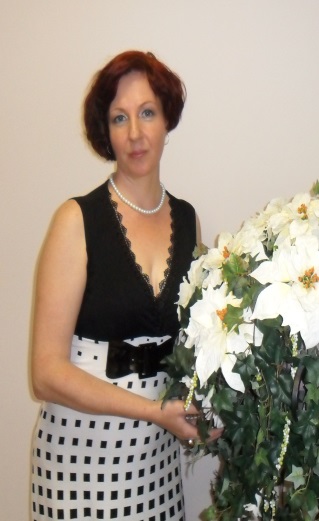 (возраст от 3 до 4 лет) на холодный период годав МБДОУ «Детский сад  комбинированного вида «Звездочка» Режим организации жизни детей во 2 младшей группе(возраст от 3 до 4 лет) на теплый  период годав МБДОУ «Детский сад  комбинированного вида «Звездочка»Сетка  совместной  образовательной  деятельности  и   культурных   практик  в  режимных  моментах.Сетка  самостоятельной  деятельности  детей  в  режимных  моментах.МОДЕЛЬ ВОСПИТАТЕЛЬНО-ОБРАЗОВАТЕЛЬНОГО ПРОЦЕССАСетка  непосредственной  образовательной    деятельности.ТЕХНОЛОГИЧЕСКАЯ КАРТА ООДФИЗКУЛЬТУРНО – ОЗДОРОВИТЕЛЬНАЯ РАБОТАРЕЖИМ ДВИГАТЕЛЬНОЙ АКТИВНОСТИЗДОРОВЬЕСБЕРЕГАЮЩИЕ ТЕХНОЛОГИИИСПОЛЬЗОВАНИЕ ИННОВАЦИОННЫХПСИХОЛОГО-ПЕДАГОГИЧЕСКИХ ТЕХНОЛОГИЙОРГАНИЗАЦИЯ РАЗВИВАЮЩЕЙ                                                                                               ПРЕДМЕТНО – ПРОСТРАНСТВЕННОЙ СРЕДЫ ГРУППЫ   Насыщенная развивающая, предметно-пространственная среда становится основой для организации увлекательной, содержательной жизни и разностороннего развития каждого ребенка. Стоит подчеркнуть необходимость создания единого пространства детского сала: гармонии среды разных помещений трупп, кабинетов и залов, дополнительных кабинетов — коридоров и рекреаций, физкультурного и музыкального залов, изостудии и театрального зала, «комнаты сказок» и зимнего сада, лаборатории и творческих мастерских, компьютерного класса, участка.Вся организация педагогического процесса детского сада предполагает свободу передвижения ребенка по всему зданию, а не только в пределах своего группового помещения. Детям должны быть доступны все функциональные пространства детского сада, включая те, которые предназначены для взрослых. Конечно, доступ в помещения для взрослых, например в методический кабинет, кухню или прачечную, должен быть ограничен, но не закрыт, гак как груд взрослых всегда интересен детям. Способность детей-выпускников свободно ориентироваться в пространстве и времени помогает им легко адаптироваться к особенностям школьной жизни.Если позволяют условия учреждения, можно обустроить места для самостоятельной деятельности детей не только в групповых помещениях, но и в спальнях, раздевалках, холлах. Все это способствует эмоциональному раскрепощению, укрепляет чувство уверенности в себе и защищенности.В некоторых помещениях детского сада (в сенсорной комнате, кабинете педагога-психолога, в помещении, отведенном для семейной гостиной, музыкальном зале) могут находиться специальные информационно-коммуникационные средства, позволяющие усиливать эффект погружения в воображаемую ситуацию с помощью проекций виртуальной реальности, мультимедийных презентаций и клип-арта.В детском саду желательно иметь помещения для художественого творчества детей— изостудию, музыкальную или театральную студию. При наличии необходимых помещений и свободного пространства оборудуют сенсорную комнату.Значительную роль в развитии дошкольника играет искусство, поэтому в оформлении детского сада большое место отводится изобразительному и декоративно-прикладному искусству. Картины, скульптуры, графика, роспись, витражи, декоративные кладки, изделия народного прикладного искусства и т. д. с детства входят в сознание и чувства ребенка. Они развивают мышление, нравственно-волевые качества, создают предпосылки формирования любви и уважения к т руду людей.Помещение группы детского сада— это явление не только архитектурное, имеющее определенные структурные и функциональные характеристики. Пространство, в котором живет ребенок, оказывает огромное психологическое и педагогическое воздействие, в конечном счете, выступая как культурный феномен. Для всестороннего развития необходимо предоставить возможность дошкольникам полностью использовать среду и принимать активное участие в ее организации. Продукты детской деятельности в качестве украшения интерьеров детского сада насыщают здание особой энергетикой, позволяют дошкольникам понять свои возможности в преобразовании пространства.Предметно-пространственная среда организуется по принципу небольших полузамкнутых микропространств, для того чтобы избежать скученности детей и способствовать играм подгруппами в 3-5 человек. Все материалы и игрушки располагаются так, чтобы не мешать свободному перемещению детей, создать условия для общения со сверстниками. Необходимо также предусмотреть «уголки уединения», где ребенок может отойти от общения, подумать, помечтать. Такие уголки можно создать, перегородив пространство ширмой, стеллажами, разместив там несколько мягких игрушек, книг, игр для уединившеюся ребенка. В группе создаются различные центры активности:«Центр познания» обеспечивает решение задач познавательно-исследовательской деятельности детей (развивающие и логические игры, речевые игры; опыты и эксперименты);«Центр творчества» обеспечивает решение задач активизации творчества детей (режиссерские и театрализованные, музыкальные игры и импровизации, художественно-речевая и изобразительная деятельность);«Игровой центр», обеспечивающий организацию самостоятельных сюжетно- ролевых игр;«Литературный центр», обеспечивающий литературное развитие дошкольников;«Спортивный центр», обеспечивающей двигательную активность и организацию здоровье сберегающую деятельность детей.Есть ряд показателей, по которым воспитатель может оценить качество созданной в группе развивающей предметно-игровой среды и степень ее влияния на детей:Включенность всех детей в активную самостоятельную деятельность. Каждый ребенок выбирает занятие по интересам в центрах активности, что обеспечивается разнообразием предметного содержания, доступностью материалов, удобством их размещения.Низкий уровень шума в группе (так называемый «рабочий шум»), при этом голос воспитателя не доминирует над голосами детей, но тем не менее хорошо всем слышен.Низкая конфликтность между детьми: они редко ссорятся из-за игр, игрового пространства или материалов, гак как увлечены интересной деятельностью.Выраженная продуктивность самостоятельной деятельности детей: много рисунков, поделок, рассказов, экспериментов, игровых импровизаций и других продуктов создастся детьми в течение дня.Положительный эмоциональный настрой детей, их жизнерадостность, открытость, желание посещать детский сад.СПИСОК ИСПОЛЬЗУЕМОЙ ЛИТЕРАТУРЫ1.Детство. Примерная образовательная программа дошкольного образованияРедакторы: Т. Бабаева, А. Гогоберидзе,  О. Солнцева; "Детство-Пресс"2014 г.2.Алёшина Н. В. Патриотическое воспитание дошкольников. / Н.В. Алешина. - М.: ЦГЛ, 2012.3. Бондаренко Т. М. Экологические занятия с детьми 4-5 лет. Воронеж, 2007 г.4. Волчкова В. Н., Степанова Н. В. Конспекты занятий во второй младшей группе детского сада. Издательство: ИП Лакоценина, 2009 г.5. Колесникова Е. В. Математика для дошкольников (3-4 лет). М.: 2016 - 16 с.6. Павлова Л. Ю. Сборник дид. игр по ознакомлению детей с окружающим миром.: Для занятий с детьми 4-7 лет. – М.: МОЗАИКА-СИНТЕЗ, 2014.- 80 с.7. Ушакова О.С. «Развитие речи детей 3-5 лет:Метод. рекомендации» М.: ТЦ Сфера 2012 г.8. Ушакова О.С. «Развитие речи и творчества дошкольников. Игры, упражнения, конспекты занятий» М.: ТЦ Сфера 2015 г.9. Ушакова О.С. «Знакомим дошкольников 3-5 лет с литературой» М. 2015 г.10. Лыкова И. А. Изобразительная деятельность в детском саду: планирование, конспекты занятий, методические рекомендации. Младшая группа. – М.: «КАРАПУЗ – ДИДАКТИКА», 2008г.11. Кобзева Т. Г., Холодова И. А.   Организация деятельности детей на прогулке. - Волгоград: Учитель, 201312. Пензулаева Л. И. Оздоровительная гимнастика для детей 3-7 лет. — М.: Гуманит. изд. центр ВЛАДОС, 2001 — 128 с.Название раздела стр Аннотация к рабочей программе 4-7Целевой раздел 7Пояснительная записка 7Цели и задачи реализации программы 8 – 10Принципы и подходы к формированию рабочей программы10Возрастные особенности детей 3 – 4 лет 10 -13Целевые ориентиры13 – 15Система оценки результатов освоения программы 15 – 16Социальный паспорт второй младшей группы 16 – 17Социальный паспорт семей воспитанников второй младшей  группы 17Содержательный раздел Содержание образования по образовательным областям 18Образовательная область «Социально – коммуникативное развитие» 18 – 24Образовательная область «Познавательное развитие» 24 – 26Образовательная область «Речевое развитие» 26– 28Образовательная область «Художественно – эстетическое развитие»28 – 31Образовательная область «Физическое развитие»31– 33Перечень методических пособий 33 – 34 Взаимодействие детского сада с семьей 34 – 36Перспективный план работы с родителями 36– 37Описание форм, методов и средств реализации программы по образовательным областям 38– 39 Учебный план на 2022/23 учебный год 40– 42 Расписание ООД 42– 44 Способы и направления поддержки детской инициативы44 – 45Вариативная часть программы 45-48 Региональный компонент49– 54 Примерное комплексно-тематическое планирование54 – 57Организационный раздел 57Организация режима пребывания детей 57– 62Модель воспитательно-образовательного процесса 62-63Технологическая карта ООД 63Физкультурно – оздоровительная работа 64 – 65Режим двигательной активности 65 – 66Здоровьесберегающие технологии 66 – 67Использование инновационных психолого – педагогических технологий67 – 69Организация развивающей предметно – пространственной среды группы69– 71Список используемой литературы 74 – 75Мотивационные образовательные результатыМотивационные образовательные результатыЦенностные представления и мотивационные ресурсы- Инициативность;- Позитивное отношение к миру, другим людям вне зависимости от их социального происхождения, этнической принадлежности, религиозных и других верований, их физических и психических особенностей;- Позитивное отношение к самому себе, чувство собственного достоинства, уверенность в своих силах;- Позитивное отношение к разным видам труда, ответственность за начатое дело;- Сформированность первичных ценностных представлений о том, «что такое хорошо и что такое плохо», стремление поступать правильно, «быть хорошим»;- Патриотизм, чувство гражданской принадлежности и социальной ответственности;- Уважительное отношение к духовно-нравственным ценностям, историческим и национально-культурным традициям народов нашей страны;- Отношение к образованию как к одной из ведущих жизненных ценностей;- Стремление к здоровому образу жизни.Предметные образовательные результатыПредметные образовательные результатыЗнания, умения, навыки- Овладение основными культурными способами деятельности, необходимыми для осуществления различных видов детской деятельности;- Овладение универсальными предпосылками учебной деятельности – умениями работать по правилу и по образцу, слушать взрослого и выполнять его инструкции;- Овладение начальными знаниями о себе, семье, обществе, государстве, мире;- Овладение элементарными представлениями из области живой природы, естествознания, математики, истории и т.п., знакомство с произведениями детской литературы;- Овладение основными культурно-гигиеническими навыками, начальными представлениями о принципах здорового образа жизни;- Хорошее физическое развитие (крупная и мелкая моторика, выносливость, владение основными движениями);- Хорошее владение устной речью, сформированность предпосылок грамотности.Универсальные образовательные результатыУниверсальные образовательные результатыКогнитивные способности- Любознательность;- Развитие воображение;- Умение видеть проблему, ставить вопросы, выдвигать гипотезы, находить оптимальные пути решения;- Способность самостоятельно выделять и формулировать цель;- Умение искать и выделять необходимую информацию;- Умение анализировать, выделять главное и второстепенное, составлять целое из частей, классифицировать, моделировать;- Умение устанавливать причинно-следственные связи, наблюдать, экспериментировать, формулировать выводы;- Умение доказывать, аргументированно защищать свои идеи;- Критическое мышление, способность к принятию собственных решений, опираясь на свои знания и умения.Коммуникативные способности- Умение общаться и взаимодействовать с партнерами по игре, совместной деятельности или обмену информацией;- Способность действовать с учетом позиции другого и согласовывать свои действия с остальными участниками процесса;- Умение организовывать и планировать совместные действия со сверстниками и взрослыми;- Умение работать в команде, включая трудовую и проектную деятельность.Регуляторные способности- Умение подчиняться правилам и социальным нормам;- Целеполагание и планирование (способность планировать свои действия, направленные на достижение конкретной цели);- Прогнозирование;- Способность адекватно оценивать результаты своей деятельности;- Самоконтроль и коррекция.Объект педагогической диагностики (мониторинга)- Индивидуальные достижения детей в контексте образовательных областей:«социально-коммуникативное развитие», «познавательное развитие»; «речевое развитие», «художественно-эстетическое развитие», «физическое развитие»Формы и методы педагогической диагностики- Наблюдение;- тестирование;- интервьюирование;- беседы;- анализ продуктов детской деятельности Периодичность проведения педагогической диагностики2 раза в годДлительность проведения педагогической диагностики2 неделиСроки проведения  педагогической диагностикиСентябрь, майВозраст детейКол-воМальчикиДевочкиНаполняемость по нормамФактическая наполняемость3-4 лет13672013Группы здоровьяКоличество детейПроцент от общего количестваI646,2%II753,8%III__Списочный состав13Количество семей13в том числе имеющих:в том числе имеющих:одного ребенка2двух детей6трех детей5Социальная структура семей:Социальная структура семей:полных семей13неполных семей_матери одиночки_Образовательный уровень родителей:Образовательный уровень родителей:среднее образование2среднее специальное, техническое6высшее образование5неоконченное высшее_Классификация родителей воспитанников по специальностям:Классификация родителей воспитанников по специальностям:рабочие специальности6железная дорога_сфера торговли и общественного питания_полиция_МЧС_медицина1образование2бухгалтерия_частные предприниматели3безработные_домохозяйки_иное1На основе примерной образовательной программы дошкольного образования «Детство» под ред. Т.И. Бабаева, А.Г. Гогоберидзе, О.В. Солнцева и др.На основе примерной образовательной программы дошкольного образования «Детство» под ред. Т.И. Бабаева, А.Г. Гогоберидзе, О.В. Солнцева и др.Образовательная областьПарциальные программы и технологии«Социально -коммуникативное развитие»1 Волчкова В. Н., Степанова Н. В. Конспекты занятий во второй младшей группе детского сада. Издательство: ИП Лакоценина, 2009 г.                                  2.Мы в Мордовии живем: региональный модуль дошкольного образования/ О. В. Бурляева [и др. ]; Мордов. гос. пед. ин-т. – Саранск, 2015«Познавательное развитие»1. Знакомство с окружающим миром детей 3-5 лет, Т. Н. Вострухина, Л. А. Кондрыкинская. – М.: ТЦ Сфера, 2011.-128с.                                                        2. Моя математика М.В.Корепанова, С.А.Козлова,-М, «БАЛАСС» 2008.           3. Добро пожаловать в экологию/ Воронкевич О.А. - СПб.: Детство-Пресс, 2006                                                                                                                                               4.Бондаренко Т. М. Экологические занятия с детьми 4-5 лет. Воронеж, 2007 «Речевое развитие»1. Развитие речи детей 3-5 лет. 2-е изд., перераб. И доп. / Под ред. О. С. Ушаковой. – М. : ТЦ Сфера2. Ознакомление дошкольников с литературой и развитие речи: Методическое пособие. / Ушакова О. С. – М. : ТЦ Сфера                                              3. Хрестоматия "Книга для чтения в детском саду и дома" 2-4 года В.В.Гербова М. Просвещение 2010«Художественно-эстетическое развитие»1. Художественное творчество. Освоение содержания образовательной области по программе «Детство»: планирование, конспекты. Средняя группа/ авт. - сост. Н. Н. Леонова. - Волгоград: Учитель, 2014                                             2. Художественно-эстетическое развитие детей в младшей и средней группах ДОУ. Перспективное планирование, конспекты. / авт. - сост. Н. Н. Леонова. - СПб. : ООО «Издательство «Детство-Пресс»                                                          3. Конструирование с детьми 3-4 лет, О. Э. Литвинова «Детство - Пресс», Санкт – Петербург, 2015.                                                                                                         4. Курочкина Н.А., Дети и пейзажная живопись. Методическое пособие для педагогов ДОУ. – СПб.: Детство-Пресс, 2006. 			                                            5. Т. С. Комарова «Изобразительная деятельность в детском саду. Младшая группа»                                                                                                                                  6. Лыкова И.А. «Изобразительная деятельность детей в детском саду «Цветные ладошки», М., Владос, 2008.			«Физическое развитие»1. . Пензулаева Л.И. Физкультурные занятия в детском саду. Вторая младшая группа. – М.:Мозаика – Синтез, 2009 – 2010.                                  2.К.К. Утробина «Занимательная физкультура в детском саду» - М.: Издательство ГНОМ и Д, 2003.-128с.Направления взаимодействияФормы взаимодействияИзучение семьи, запросов, уровня психолого-педагогической компетентности- социологическое обследование по определению социального статуса и микроклимата семьи;- беседы (администрация, воспитатели, специалисты)Информирование родителей- рекламные буклеты;- журнал для родителей;- визитная карточка учреждения;- информационные стендыКонсультирование родителейКонсультации по различным вопросам (индивидуальное, семейное, очное, дистанционное консультирование)Просвещение и обучение родителейПо запросу родителей или по выявленной проблеме:- педагогические гостиные;- семинары-практикумы;- мастер-классы;- приглашения специалистовСовместная деятельность детского сада и семьи- дни открытых дверей;- дни семьи;- организация совместных праздников;- семейный театрНаправлении Развития.Формы реализации программыФормы реализации программыСпособыМетодыПриёмыНаправлении Развития.Совместная деятельность.Самостоятельная Деятельность.Взаимодействие с семьёйСпособыМетодыПриёмыСоциально-коммуникативноеразвитиеСовместнаядеятельностьвоспитателя с детьмиСамостоятельнаяСовместная	игра сосверстникамиНаблюдение,чтениехуд.литературы,праздники,конструирование,бытоваядеятельность,развлечения чтениехуд.литературы,праздники,просмотрвидеофильмов,игры; личныйпример,напоминание,объяснение,запреты,ситуативноеобучение.ЧтениеБеседаНаблюдениеПедагогическая ситуацияЭкскурсияРассматривание	ИграДеньоткрытыхдверейИгротекаНаглядныйНаблюдение	ИграПоказДиалогБеседаКартинкиИгровыепособияДидактический материалМакетыПознавательноеразвитиеИндивидуальнаяПодгрупповаяГрупповаяСовместная	игра	сосверстникамиСовместнаядеятельностьвоспитателя с детьмиСамостоятельнаядеятельностьВо	всех видахсовместнойдеятельности детейс семьей.РассматриваниеНаблюдениеИгра-экспериментированиеИсследовательскаядеятельностьКонструированиеРазвивающая	играЭкскурсияПроблемнаяситуацияНаглядныйНаблюдениеИгра ПоказДиалогБеседаВопрос-ответПредметыматериальнойкультурыНатуральныеобъекты:объектырастительного	иживотногомира,реальныепредметыИгровыепособияМакетыАльбомыДидактический материалРечевое развитиеИндивидуальнаяПодгрупповаяГрупповаяСовместная	игра	сосверстникамиСовместнаядеятельностьвоспитателя с детьмиСамостоятельнаяЭмоционально-практическоевзаимодействие(игры с предметамии сюжетнымиигрушками,продуктивнаядеятельность).Игры парами.Беседы.Пример взрослого.Досуги, праздники.Посещение театра,прослушиваниеаудиозаписей.Беседа послечтенияРассматривание ИгроваяситуацияДидактическИе игрыТематическая беседаИгровойНаглядныйпрактический	ЧтениеБеседаПоказДиалогПрослушиваниеПовторениеПредметыматериальнойкультуры,Натуральныеобъекты:объектырастительного	иживотногомира,реальныепредметы,НаглядныйматериалИгровыепособияМакетыАльбомыДидактическийматериалХудожественно- эстетическое развитиеИндивидуальная Подгрупповая ГрупповаяСовместная	игра	со сверстниками СовместнаяСоздание соответствующей предметно-музыкальной, развивающей среды.Проектнаядеятельность. Прогулки.Совместное творчество (рисование, конструирование и др.)Совместные праздники,развлечения в ДОУ. Театрализованная деятельностьРассматрива ние эстетически привлекател ьныхпредметов (овощей, фруктов, деревьев,цветов и др.)Чтение Беседа Показ Диалог Повторени е Рассматрив аниеВыполнени еПредметы материальн ой культуры Натуральн ые объекты: объекты растительн ого	иживотного мира, реальные предметы Изобразите льная наглядност ь Игровые пособия Макеты Альбомы Дидактиче скийматериалФизическое развитиеИндивидуальная Подгрупповая ГрупповаяСовместная	игра	со сверстниками Совместнаядеятельность воспитателя с детьми СамостоятельнаяБеседа. Консультация. Совместные игры.Физкультурный досуг.Консультативные встречи.Интерактивное общениеИгровая беседа с элементами движений Рассматрива ниеИгры ПраздникРассматрив ание Наблюдени е	Показ Игра Повторени еВыполнени еСпортивный инвентарь Игровые пособия Макеты Раздаточны й материалНаправленияФормы образовательной деятельностиКоличество НОД в неделюПродолжительность в минутахФизическоеФизкультурные занятия, праздники220РечевоеРазвитие речи115ПознавательноеМатематическое и сенсорное развитие.Познание предметного и социального мира, освоение безопасного поведения.Исследование объектов живой и неживой природы, экспериментирование11,50,515157Художественно-эстетическоеРисование лепка аппликациямузыка 10,50,521515            1520Всего:Всего:10 в неделюЧасть, формируемая участниками образовательного процессаЧасть, формируемая участниками образовательного процессаЧасть, формируемая участниками образовательного процессаЧасть, формируемая участниками образовательного процессаРегиональный модуль «Мы в Мордовии живем»В совместной    деятельности, НОД, режимных моментах.В совместной    деятельности, НОД, режимных моментах.В совместной    деятельности, НОД, режимных моментах.Организованная образовательная деятельностьОрганизованная образовательная деятельностьБазовый вид деятельностиПериодичностьФизическая культура в помещении2 раза в неделюФизическая культура на прогулке1 раз в неделюПознавательное развитие1 раза в неделюРазвитие речи1 раз в неделюРисование1 раз в неделюЛепка1 раз в неделюАппликация1 раз в неделюМузыка2 раза в неделюИТОГО10 занятий в неделюОбразовательная деятельность в ходе режимных моментовОбразовательная деятельность в ходе режимных моментовУтренняя гимнастикаежедневноКомплексы закаливающих процедурежедневноГигиенические процедурыежедневноСитуативные беседы при проведении режимных моментовежедневноЧтение художественной литературыежедневноКонструированиеежедневноДежурстваежедневноПрогулкиежедневноСамостоятельная деятельность детейСамостоятельная деятельность детейИграежедневноСамостоятельная деятельность детей в центрах развитияежедневноПонедельник1.   Мир музыки9.00 – 9.15Понедельник2.   Мир искусства (рисование)15:45-16.00Вторник1.Физическое развитие9.00 – 9.15Вторник2. Социальный мир\природный мир15:45-16.00Среда1.Моя математика                           2.Физическое развитие на прогулке       9.00 – 9.1510.00-10.15Среда3.  Познание (конструирование)15:45-16.00Четверг1.Мир музыки9.00 – 9.15Четверг2.Речевое развитие 15:45-16.00Пятница1.  Мир искусства (лепка/аппликация )9:00-9:15Пятница2.  Физическое развитие15:45-16.00НеделиТемы недели                                     Сентябрь1 неделя Наша группа2 неделя Наши игрушки3 неделя Труд младшего воспитателя4 неделя Мои друзьяОктябрьОктябрь1 неделя Мы знакомимся2 неделя Осень золотая3 неделя Фрукты4 неделя ОвощиНоябрьНоябрь1 неделя Грибы2 неделя Дикие животные3 неделя Домашние животные4 неделя ПтицыДекабрьДекабрь1 неделя Домашние питомцы2 неделя Транспорт3 неделя Дорожная безопасность4 неделя Новый годЯнварьЯнварь1-2 неделя Рождественские каникулы 3 неделя Труд повара4 неделя Зима белоснежнаяФевральФевраль1 неделя Труд врача2 неделя Таблетки растут на ветке таблетки, растут на грядке3 неделя Мой папа4 неделя Наши добрые делаМартМарт1 неделя Мама2 неделя Семья3 неделя Гости4 неделя КвартираАпрельАпрель1 неделя Посёлок в которой мы живем2 неделя Пожарная безопасность3 неделя Игрушки4 неделя Идем за продуктами в магазинМайМай1 неделя Весна2 неделя Водичка-водичка3 неделя  Труд взрослого4 неделя ЦветыОбразовательные областиУтренний блокВечерний блокСоциально-коммуникативное развитиеУтренний прием детей            Индивидуальные и подгрупповые беседы                                                  Оценка эмоционального            настроение группы с последующей коррекцией плана работы                               Формирование навыков культуры еды                                                       Эстетика быта, трудовые поручения                                             Сюжетно-ролевые игрыИндивидуальная работа                        Эстетика быта                              Трудовые поручения                       Игры с ряженьем                        Работа в книжном уголке          Сюжетно – ролевые игры         Формирование навыков          культуры общения          Театрализованные игрыПознавательное развитиеИгры – занятия                     Дидактические игры                Наблюдения                                   Беседы                                         Экскурсии по участку            Деятельность в уголке природыДидактические игры                           Досуги                                 Индивидуальная работа                              Исследовательская работа, экспериментированиеРечевое развитиеИгры-занятия                                   Чтение                                Дидактические игры                         Беседы, ситуации общенияИгры                                                Чтение                                             Беседы                                    ИнсценировкиХудожественно-эстетическое развитиеООД по музыкальному воспитанию и изобразительной деятельности                                 Эстетика быта                              Экскурсии в природу (на участке)Музыкально- художественные досуги                                  Индивидуальная работаФизическое развитиеПрием детей на воздухе в теплое время года                         Утренняя гимнастика, подвижные игры       Гигиенические процедуры        Закаливание в повседневной жизни (облегченная одежда в группе, одежда по сезону на прогулке, воздушные ванны)               Физкультминутки на занятиях               ООД по физкультуре                      Прогулка в двигательной активностиГимнастика после сна      Закаливание (воздушные ванны, ходьба босиком в спальне)     Физкультурные досуги, игры и развлечения                          Самостоятельная двигательная деятельность                              Ритмическая гимнастика               Прогулка (индивидуальная работа по развитию движений)Дни неделиI половина дняII половина дняПонедельникКоммуникативная деятельность                                 Самообслуживание и элементарный бытовой труд- Восприятие художественной литературы и фольклора- Изобразительная деятельностьВторникКонструирование из разного материалаПознавательно-исследовательская деятельностьСредаПознавательное развитие (ФЭМП)Двигательная деятельностьИгровая деятельностьЧетвергИзобразительная деятельностьВосприятие художественной литературы и фольклораПятницаКультурно - досуговая деятельностьМузыкальная деятельностьСамообслуживание и элементарный бытовой трудФизическое развитие Познавательное развитиеРечевое развитиеХудожественно-эстетическое развитиеСоциально коммуникативное развитие12345Познакомить с мордовскими подвижными играми «В зайчиков» («Нумолнесэ» - эрз., «Нумолняса» - мокш.); «В белочек» («Урнесэ» - эрз., «Урняса» - мокш.);Беседа «Мой родной посёлок Чамзинка».Рассказ воспитателя о главных достопримечательностях п.Чамзинки.Рассматривание фотографий  с изображением знаменитых людей п.Чамзинка.Экскурсия по родному посёлку.Поиск примет осени на прогулки и изменений в природе.Рассматривание иллюстраций с изображением животных и растений Мордовии.Наблюдение за птицами своей местности (воробей ,синица,голубь)Познакомить с русскими и мордовскими музыкальным инструментами.НОД –«Рассказывание мордовской народной сказки «Мышка».Заучивание колыбельной песни «А, баву, баву, баву…», «Баю-баюшки». Заучивание наизусть стихотворения П.Машканцева «Огородница».Чтение художественных произведений А. Ежова «Мастер», Т. Тимохиной «Андрюшка».Чтение произведений устного народного творчества прибауток, потешек и сказок.Слушание: Баю, баюшки, баю», рус. нар. песня; «Ладушки», муз. Ген. Сураева-Королева, сл. М. Гладкова; «Зайка», рус. нар. песня; «Нумолнэ» («Зайчик»), экз. нар. песня; «Нумолня» («Зайчик»), мокш нар. песня; «Гуляла, гуляла подруженька», обр. А. Путушкина.НОД- «Разукрасим салфетку по мотивам мордовского арнамента.Учить выполнять русские (притопы, «каблучки», «ковырялочка») и мордовские танцевальные движения (притопы, «полочка», покачивание поднятыми вверх руками).Разыгрывать с помощью воспитателя мордовскую народную сказку «Яраска».Д / игра «Что лишнее?»Д/игра «Назови правильно музыкальный инструмент»                 Работа с родителями                  Работа с родителями                  Работа с родителями                  Работа с родителями                  Работа с родителями 1. Фотовыставка «Мой родной край».                                                                                                       2.Оформление папки- передвижки «Известные мордовские композиторы».                             3.Информационный материал «Мордовские музыкальные инструменты».                                             4.Беседа о творчестве земляка П.Машканцеве.                                                                                  5.Посещение краеведческого музея п. Чамзинка.1. Фотовыставка «Мой родной край».                                                                                                       2.Оформление папки- передвижки «Известные мордовские композиторы».                             3.Информационный материал «Мордовские музыкальные инструменты».                                             4.Беседа о творчестве земляка П.Машканцеве.                                                                                  5.Посещение краеведческого музея п. Чамзинка.1. Фотовыставка «Мой родной край».                                                                                                       2.Оформление папки- передвижки «Известные мордовские композиторы».                             3.Информационный материал «Мордовские музыкальные инструменты».                                             4.Беседа о творчестве земляка П.Машканцеве.                                                                                  5.Посещение краеведческого музея п. Чамзинка.1. Фотовыставка «Мой родной край».                                                                                                       2.Оформление папки- передвижки «Известные мордовские композиторы».                             3.Информационный материал «Мордовские музыкальные инструменты».                                             4.Беседа о творчестве земляка П.Машканцеве.                                                                                  5.Посещение краеведческого музея п. Чамзинка.1. Фотовыставка «Мой родной край».                                                                                                       2.Оформление папки- передвижки «Известные мордовские композиторы».                             3.Информационный материал «Мордовские музыкальные инструменты».                                             4.Беседа о творчестве земляка П.Машканцеве.                                                                                  5.Посещение краеведческого музея п. Чамзинка.Физическое развитие Познавательное развитиеРечевое развитиеХудожественно-эстетическое развитиеСоциально коммуникативное развитие12345Познакомить «В белочек» («Урнесэ» - эрз., «Урняса» - мокш.); «В гусей и волка» («Галынесэ ды верьгинесэ» - эрз., «Мацикс да врьгазкс» - мокш.).Беседа «Растения и животные Мордовии».Рассказ воспитателя о растениях, которые растут на участке детского сада.Рассматривание иллюстраций с изображением диких животных Мордовии( медведь,лиса,белка,ёж и др)Наблюдение за растениями родного посёлка (берёза,рябина,сосна)Поиск примет зимы на прогулки и изменений в природе. Познакомить с известными композиторами Мордовии.Беседа о творчестве земляка П.Машканцеве.Чтение мордовских народных сказок «Благодарный медведь», «Пугливая мышь».Чтение произведений мордовских писателей и поэтов П. Машканцев «Ирма», «Огородница», «Воробей», Л.Земскова «Луна и солнышко».НОД- «Заучивания стихотворения П.Машканцева «Хитрая плутовка»Заучивание прибаутки»Ай,козочка,козочка».Слушание «В солнечной Мордовии», муз. Ген. Сураева-Королева, сл. А. Громыхина; «Тю-тю, баю-бай», мокш нар. песня; «Баю, баю, баю, бай», эрз. нар. песня; «Нюрямня» («Колыбельная»), муз. Н. Бояркина. Пение «Баю, баюшки, баю», рус. нар. песня; «Ладушки», муз. Ген. Сураева-Королева, сл. М. Гладкова; «Зайка».НОД- «Украшение варежки».Разучивание мордовского танцевального движения «Притопы».Дидактическая игра «Кто из животных лишний?».Игра -имитация «Изобрази животное».Игра «Угадай животное по описанию».Разыгрывать с помощью воспитателя мордовскую народную прибаутку  «Косо ульнеть равжо баран».Работа с родителями Работа с родителями Работа с родителями Работа с родителями Работа с родителями 1.Посещение краеведческого музея п. Чамзинка.                                                                                               2.Беседа о памятных местах п. Чамзинка.                                                                                                   3.Совместное чтение с детьми произведений устного народного творчества Мордовии.                         4.Консультация- практикум «Мордовские подвижные игры».1.Посещение краеведческого музея п. Чамзинка.                                                                                               2.Беседа о памятных местах п. Чамзинка.                                                                                                   3.Совместное чтение с детьми произведений устного народного творчества Мордовии.                         4.Консультация- практикум «Мордовские подвижные игры».1.Посещение краеведческого музея п. Чамзинка.                                                                                               2.Беседа о памятных местах п. Чамзинка.                                                                                                   3.Совместное чтение с детьми произведений устного народного творчества Мордовии.                         4.Консультация- практикум «Мордовские подвижные игры».1.Посещение краеведческого музея п. Чамзинка.                                                                                               2.Беседа о памятных местах п. Чамзинка.                                                                                                   3.Совместное чтение с детьми произведений устного народного творчества Мордовии.                         4.Консультация- практикум «Мордовские подвижные игры».1.Посещение краеведческого музея п. Чамзинка.                                                                                               2.Беседа о памятных местах п. Чамзинка.                                                                                                   3.Совместное чтение с детьми произведений устного народного творчества Мордовии.                         4.Консультация- практикум «Мордовские подвижные игры».Физическое развитие Познавательное развитиеРечевое развитиеХудожественно-эстетическое развитиеСоциально коммуникативное развитие12345Мордовские подвижные игры с детьми «В зайчиков» («Нумолнесэ» - эрз., «Нумолняса» - мокш.); «В белочек» («Урнесэ» - эрз., «Урняса» - мокш.); «В гусей и волка» («Галынесэ ды верьгинесэ» - эрз., «Мацикс да врьгазкс» - мокш.)Знакомство с куклой в мордовском нарядном костюме.Знакомсво с матрёшкой мордовочкой.Знакомство с предметом быта мордовского народа (мордовское полотенца).Знакомство с мордовской народной игрушкой птичкой свистулькой.Поиск примет весны на прогулки и изменений в природе. Наблюдение за цветущими растениями (одуванчик. Ромашка,подорожник).Познакомить детей с народными промысламиМордовии.Чтение художественных произведений С. Кинякина «Обиженный кот», А. Терентьева «Рыбки».Заучивание прибаутки «Пачкалга, пачкалга».Продолжать знакомить  с мордовским фольклором (сказками, потешками, прибаутками), с авторскими художественными произведениями.Заучивание эрьзянской народной песни «Гуляла подруженька»НОД- «Фартук для матрёшки».Разучивание мордовского танцевального движения «Полочка».Учить выделять изделия мордовского декоративно-прикладного искусства из группы предметов и изделий быта. Вызывать у детей эмоциональный отклик на яркость цветовых образов и оригинальность форм этих изделий.Разыграть с помощью воспитателя прибаутку «А сезяка, сезяка».Работа с родителями Работа с родителями Работа с родителями Работа с родителями Работа с родителями 1.Оформление альбома с фотографиями растений и животных Мордовии.                                        2.Создание выставки изделий мордовского декоративно-прикладного искусства.                                              3. Совместное чтение с детьми произведений устного народного творчества.1.Оформление альбома с фотографиями растений и животных Мордовии.                                        2.Создание выставки изделий мордовского декоративно-прикладного искусства.                                              3. Совместное чтение с детьми произведений устного народного творчества.1.Оформление альбома с фотографиями растений и животных Мордовии.                                        2.Создание выставки изделий мордовского декоративно-прикладного искусства.                                              3. Совместное чтение с детьми произведений устного народного творчества.1.Оформление альбома с фотографиями растений и животных Мордовии.                                        2.Создание выставки изделий мордовского декоративно-прикладного искусства.                                              3. Совместное чтение с детьми произведений устного народного творчества.1.Оформление альбома с фотографиями растений и животных Мордовии.                                        2.Создание выставки изделий мордовского декоративно-прикладного искусства.                                              3. Совместное чтение с детьми произведений устного народного творчества.Развернутое содержание работы Временной период Варианты итоговых мероприятий День знаний Развивать у детей познавательную мотивацию, книге. Формировать дружеские, доброжелательные отношения между детьми. Продолжать знакомить с детским садом, как ближайшим социальным окружением ребенка (обратить внимание на произошедшие изменении: покрашен забор, появились новые столы), расширять представления о профессиях сотрудников детского сада (воспитатель, помощник воспитателя, музыкальный руководитель, врач, дворник, повар и др.) 20 августа — 1 сентября Праздник "День знаний», организованный сотрудниками детского сада с участием родителей. Дети праздник не готовят, но активно участвуют в конкурсах, викторинах; демонстрируют свои способностиОсень Расширять представления детей об осени. Развивать умение устанавливать простейшие связи между явлениями живой и неживой природы (похолодало — исчезли бабочки, отцвели цветы и т. д.), вести сезонные наблюдения. Расширять представления о сельскохозяйственных профессиях, о профессии лесника. Расширять знания об овощах и фруктах (местных, экзотических). Расширять представления о правилах безопасного поведения на природе. Воспитывать бережное отношение к природе. Формировать элементарные экологические представления1-30 октября.Праздник «Осень», выставка детского творчества (совместно со взрослыми)Я в мире Расширять представления о здоровье и здоровом образе жизни. Расширять представления детей о своей семье. Формировать первоначальные представления о родственных отношениях в семье (сын, дочь, мама, папа и т. д.). Закреплять знание детьми своего имени, фамилии и возраста; имен родителей. Знакомить детей с профессиями родителей. Воспитывать уважение к труду близких взрослых. Формировать положительную самооценку, образ Я (помогать каждому ребенку как можно чаще убеждаться в том, что он хороший, что его любит). 1-20 сенябряОткрытый день здоровья (совместно с родителями)  Мой город, моя страна Знакомить с родным городом. Формировать начальные представления о родном крае, его истории и культуре. Воспитывать любовь к родному краю. Расширять представления о видах транспорта и его назначении. Расширять представления о правилах поведения в городе, элементарных правилах дорожного движения. Расширять представления о профессиях. Познакомить с некоторыми выдающимися людьми, прославившими Россию. 	1 октября -4 ноября Спортивный праздник (совместно со взрослыми)Новогодний праздник Организовывать все виды детской деятельности (игровой, коммуникативной, трудовой, познавательно исследовательской, продуктивной, музыкально художественной, чтения) вокруг темы Нового года и новогоднего праздника. 30 ноября -31 декабря выставка детского творчества (совместно со взрослыми	Зима Расширять представления детей о зиме. Развивать умение устанавливать простейшие связи между явлениями живой и неживой природы. Развивать умение вести сезонные наблюдения, замечать красоту зимней природы, Знакомить с зимними видами спорта. Формировать представления о безопасном поведении людей зимой. Формировать исследовательский и познавательный интерес в ходе экспериментирования с водой и льдом, Закреплять знания о свойствах снега и льда. 1-31 января выставка детского творчества (совместно со взрослыми) День Защитника Отечества Знакомить детей с «военными" профессиями (солдат, танкист, летчик, моряк, пограничник); с военной техникой (танк, самолет, военный крейсер); с флагом России, воспитывать любовь к Родине. Осуществлять гендерное воспитание (формировать у мальчиков стремление быть сильными, смелыми, стать защитниками Родины; воспитывать в девочках уважение к мальчикам как будущим защитникам Родины). Приобщать к русской истории через знакомство с былинами о богатырях. профессиями (солдат, танкист, летчик, моряк, пограничник); с военной техникой (танк, самолет, военный крейсер); с флагом России, воспитывать любовь к Родине. 1-23 февраля выставка детского творчества (совместно со  взрослыми)8 марта Организовывать все виды детской деятельности (игровой, коммуникативной, трудовой, познавательно -исследовательской, продуктивной, музыкально -художественной, чтения) вокруг темы семьи, любви к маме, бабушке. Воспитывать уважение к воспитателям. Привлекать детей к изготовлению подарков маме, бабушке, воспитателям.24 февраля - 8 марта Праздник 8 Марта, выставка детского творчества  (совместно  со взрослыми)Весна Расширять представления детей о весне. Развивать умение устанавливать простейшие связи между явлениями живой и неживой природы, вести сезонные наблюдения, Расширять представления о правилах безопасного поведения на природе. Воспитывать бережное отношения к природе. Формировать элементарные экологические представления. Формировать представления о работах, проводимых весной в саду и огороде. Привлекать детей к посильному труду на участке детского сада, в цветнике. 1-20 апреля Праздник «Весна», выставка детского творчества (совместно со взрослыми)  День Победы Осуществлять патриотическое воспитание. Воспитывать любовь к Родине. Формировать представления о празднике, посвященном Дню Победы, Воспитывать уважение к ветеранам войны. 21 апреля — 9 мая выставка детского творчества (совместно со взрослыми)Лето Расширять представления детей о лете. Развивать умение устанавливать простейшие связи между явлениями живой и неживой природы, вести сезонные наблюдения. Знакомить с летними видами спорта. Формировать представления о безопасном поведении в лесу. 10-31 мая Праздник «Лето», спортивный праздник, выставка детского творчества (совместно со взрослыми)В летний период детский сад работает в каникулярном режиме В летний период детский сад работает в каникулярном режиме 1 июня - 31августа 	1 июня - 31августа 	ДомаПодъем, утренний туалет6.30- 7.30В детском садуПрием, осмотр, игры, общение7.00- 8.10Утренняя гимнастикаПодготовка к завтраку, завтрак8.10- 8.40Игры, подготовка   к     НОД8.40-9.00НОД9.00- 9.15Самостоятельные игры9.15-10.00            Второй завтрак10.00-10.10Подготовка к прогулке, прогулка                        10.10-11.45  Подготовка к обеду, обед11.45-12.10Подготовка ко сну, сон12.10- 15.00   Подъем, закаливающие процедуры, игры15.00- 15.30Подготовка к полднику, полдник15.30- 16.00Развивающие образовательные ситуации на игровой основе, самостоятельная деятельность16.00-17.05Подготовка к ужину, ужин17.05- 17.35Игры, уход домой17.35- 19-00  ПримерноОбщая продолжительность пребывания детей на воздухе2ч + 2ч 35мин =4ч 35минДомаПрогулка19.00- 20.00Спокойные игры, гигиенические процедуры20.00-20.30Подготовка ко сну, сон20.30- 6.30ДомаПодъем, утренний туалет6.30- 7.30В детском садуПрием, осмотр, игры, общение7.00- 8.10Утренняя гимнастикаПодготовка к завтраку, завтрак8.10- 8.55Игры, подготовка к прогулке НОД8.40-9.15НОД (на участке)9.15-9.30                                   Прогулка (наблюдения,подвижные и сюжетно-ролевые игры,игры с водой и песком,закаливающие процедуры:солнечные и воздушные ванны,соблюдение питьевого режима,свободная деятельность)9.30-11.30Возращение с прогулки, игры, водные процедуры11.30-11.40Подготовка к обеду, обед11.40-12.20Подготовка ко сну, сон12.20- 15.10   Подъем, закаливающие процедуры, игры15.10- 15.25Подготовка к полднику, полдник15.25- 15.50            Подготовка к прогулке,прогулка15.50-17.05Подготовка к ужину, ужин17.05- 17.35Игры, уход домой17.35- 19-00  ПримерноОбщая продолжительность пребывания детей на воздухе2ч + 2ч 35мин =4ч 35минДомаПрогулка19.00- 20.15Спокойные игры, гигиенические процедуры20.15-20.45Подготовка ко сну, сон20.45- 6.30 (7.30)Формы образовательной  деятельности                 в  режиме дняКоличество форм  образовательной  деятельности  и  культурных  практик  в  неделю                  ОбщениеСитуация  общения  воспитателя  с  детьми  и  накопления  положительного  социально – эмоционального  опыта.ЕжедневноБеседы  и  разговоры  с  детьми  по их  интересамЕжедневноИгровая  деятельность, включая сюжетно – ролевую  игру  с   правилами и другие  виды  игр.Индивидуальные  игры  с  детьми (сюжетно- ролевая, режиссерская , игра – драматизация, строительно – конструктивные  игры).ЕжедневноСовместная  игра  воспитателя  и  детей (сюжетно – ролевая ,режиссерская ,игра – драматизация, строительно – конструктивные игры).2 раза  в неделюДетская  студия (театрализованные  игры)1  раз  в  2  неделиДосуг  здоровья  и  подвижных  игр1  раз   в  2  неделиПодвижные  игрыЕжедневноПознавательно – исследовательскаядеятельностьСенсорный  игровой  и интеллектуальный  тренинг  «Школа  мышления»1  раз  в  2  неделиОпыты , эксперименты ,наблюдения в том  числе  экологической  направленности1 раз в 2 неделиФормы  творческой  активности, обеспечивающей  художественно -эстетическое  развитие  детей.Музыкально – театральная  гостиная1  раз  в  2  неделиТворческая  мастерская (рисование,  лепка, художественный  труд по интересам)Чтение  литературных  произведенийЕжедневноСамообслуживание  и  элементарный  бытовой  труд.СамообслуживаниеЕжедневноТрудовые  поручения (индивидуально  и по  подгруппам)ЕжедневноТрудовые  поручения  (общий  и  совместный  труд)-           Режимные  моментыРаспределение  времени  в  течении дня      Игры, общение, деятельность  по  интересам  во  время  утреннего   приемаОт  10 до  50  минут    Самостоятельные  игры  в  1-ой   половине  дня20  минут          Подготовка  к  прогулке, самостоятельная  деятельность  на  прогулкеОт  60  минутдо  1  часа  30  минут  Самостоятельные  игры, досуги, общение  и  деятельность  по  интересам  во  2-ой  половине  дня40  минут         Подготовка  к  прогулке, самостоятельная  деятельность  на    прогулке40  минут         Подготовка  к  прогулке, самостоятельная  деятельность  на   прогулке От  40  минут   Игры  перед  уходом  домойОт  15  до  50  минутДень неделиДень неделиДень неделиДень неделиООД(Темы ООД, цели, задачи, ход образовательной деятельности, образовательные области)Совместная образовательная деятельность взрослых и детей в режимных моментах с учетом интеграции образовательных областейСамостоятельная деятельность детейИндивидуальная работа с детьмиПервая половина дняПрогулкаВторая половина дняВзаимодействие с родителями и социальными партнерамиВзаимодействие с родителями и социальными партнерамиВзаимодействие с родителями и социальными партнерамиВзаимодействие с родителями и социальными партнерами№п/п      Вид  деятельностиКоличество  образовательных  ситуаций  и  занятий  в  неделю1.Двигательная  деятельность3 занятия  физической  культурой2.Коммуникативная  деятельность2.1.Развитие  речи1образовательная  ситуация, а также  во всех  образовательных ситуациях.3.Познавтельно – исследовательская  деятельность3.1.Исследование  объектов  живой  и неживой  природы, экспериментирование. Познание  предметного  и  социального  мира, освоение  безопасного поведения.2  образовательные ситуации3.2.Математическое и  сенсорное  развитие1 образовательная  ситуация4.Изобразительная  деятельность (рисование лепка , аппликация)2  образовательные ситуации5.Музыкальная  деятельность2  музыкальных  занятия6.Чтение художественной литературыВ процессе совместной деятельности Всего  в  неделю11  образовательных  ситуаций  и  занятийТема занятияЦель:Создание условия дляЗадачи:ОбучающиеРазвивающиеВоспитательные1.1.1.Оборудование№МероприятияМероприятияМероприятияПериодичностьПериодичностьОтветственные1.Обеспечение здорового ритма жизни - щадящий режим в адаптационный период- гибкий режим дня- определение оптимальной нагрузки на ребенка с учетом возрастных особенностей.Обеспечение здорового ритма жизни - щадящий режим в адаптационный период- гибкий режим дня- определение оптимальной нагрузки на ребенка с учетом возрастных особенностей.Обеспечение здорового ритма жизни - щадящий режим в адаптационный период- гибкий режим дня- определение оптимальной нагрузки на ребенка с учетом возрастных особенностей.Ежедневно в адаптационный периодЕжедневноЕжедневноЕжедневно в адаптационный периодЕжедневноЕжедневноВоспитатели, медсестра2.Двигательная активностьДвигательная активностьДвигательная активностьЕжедневноЕжедневноВоспитатели2.1Утренняя гимнастикаУтренняя гимнастикаУтренняя гимнастикаЕжедневноЕжедневноВоспитатели2.2Организованная образовательная деятельность по физическому развитию:В залеНа улицеОрганизованная образовательная деятельность по физическому развитию:В залеНа улицеОрганизованная образовательная деятельность по физическому развитию:В залеНа улице3 раза в неделю2 раза1 раз3 раза в неделю2 раза1 разВоспитатели2.3Активный отдыхСпортивный часАктивный отдыхСпортивный часАктивный отдыхСпортивный час1 раз в неделю1 раз в месяц1 раз в неделю1 раз в месяцВоспитатели2.4Физкультурные праздники (зимний, летний);«День здоровья»;«Веселые старты» и т.п.Физкультурные праздники (зимний, летний);«День здоровья»;«Веселые старты» и т.п.Физкультурные праздники (зимний, летний);«День здоровья»;«Веселые старты» и т.п.2 раза в год1 раз в месяц2 раза в год1 раз в месяцВоспитатели, музыкальный руководитель2.5Каникулы (организованная образовательная деятельность не проводится)Каникулы (организованная образовательная деятельность не проводится)Каникулы (организованная образовательная деятельность не проводится)2 раза в год2 раза в годВоспитатели3.Оздоровительно - профилактические мероприятияОздоровительно - профилактические мероприятияОздоровительно - профилактические мероприятияОздоровительно - профилактические мероприятияОздоровительно - профилактические мероприятияОздоровительно - профилактические мероприятия3.1Профилактика гриппаПрофилактика гриппаОсень, веснаОсень, веснаМедсестраМедсестра4.ЗакаливаниеЗакаливаниеЗакаливаниеЗакаливаниеЗакаливаниеЗакаливание4.1Контрастные воздушные ванныПосле дневного снаПосле дневного снаПосле дневного снаВоспитателиВоспитатели4.2Ходьба босикомЛетомЛетомЛетомВоспитателиВоспитатели4.3Облегченная одежда детейВ течение дняВ течение дняВ течение дняВоспитателиВоспитатели4.4Мытье рук, лица прохладной водойВ течение дняВ течение дняВ течение дняВоспитателиВоспитателиФормы работыВиды занятийКоличество и длительность занятий (в мин.) в зависимости от возраста детейФормы работыВиды занятий3-4 годаФизкультурные занятияа) в помещении2 раза в неделю  15-20 минФизкультурные занятияб) на улице1 раз в неделю    15-20 минФизкультурно-оздоровительная работа в режиме дняа)утренняя гимнастика (по желанию детей)Ежедневно 5-7 минФизкультурно-оздоровительная работа в режиме дняб) подвижные и спортивные игры и упражнения на прогулкеЕжедневно  2 раза (утром и  вечером)  15-25Физкультурно-оздоровительная работа в режиме дняв)физкультминутки (в середине статического занятия)2-3 ежедневно в зависимости от вида и содержания занятийАктивный отдыха) физкультурный досуг1 раз в месяц               20минАктивный отдыхб) физкультурный праздник2 раза в год до 20мин Активный отдыхв) день здоровья1 раз  в кварталСамостоятельная двигательная деятельностьа) самостоятельное использование физкультурного и спортивно-игрового оборудованияЕжедневноСамостоятельная двигательная деятельностьб) самостоятельные  подвижные игрыЕжедневно№ВидыОсобенности организацииМедико-профилактическиеМедико-профилактическиеМедико-профилактическиеЗакаливание в соответствии с медицинскими показаниямиЗакаливание в соответствии с медицинскими показаниямиЗакаливание в соответствии с медицинскими показаниями1.Обширное умывание после дневного сна (мытье рук до локтя)Ежедневно2.Ходьба босикомЕжедневно3.Облегченная одеждаЕжедневноПрофилактические мероприятияПрофилактические мероприятияПрофилактические мероприятия1.Витаминизация 3-х блюдЕжедневно2.Употребление фитонцидов (лук, чеснок)осенне-зимний периодМедицинскиеМедицинскиеМедицинские1.Мониторинг здоровья воспитанниковв течение года2.Антропометрические измерения2 раза в год3.Профилактические прививкипо возрасту4.Кварцеваниеежедневно5.Организация и контроль питания детейежедневноФизкультурно - оздоровительныйФизкультурно - оздоровительныйФизкультурно - оздоровительный1.Физкультурные занятия (досуги, праздники)согласно сетке ООД2.Пальчиковая гимнастикаежедневно3.Дыхательная гимнастикаежедневно4.Динамические паузыежедневно5.Релаксация2-3раза в неделю6.Психогимнастика2-3раза в неделюОбразовательныеОбразовательныеОбразовательные1.Привитие культурно – гигиенических навыковежедневно2.Пропаганда ЗОЖежедневно№Название технологииЦельФормы организации1.Новые образовательные технологии: пространство детской реализации, образовательное событие, утренний и вечерний круг, развивающий диалог, технология позитивной социализации, «ровестничество» - технология создания детского сообществаОбеспечение оптимального сочетания классического дошкольного образования и современных образовательных технологий.Создание ПДР, поддержка детской инициативы, творчества, развитие личности ребенка, создание условий для самореализации.Осуществляется в процессе ООД, в режимных моментах, с интеграцией образовательных областей и всех видов детской деятельности.1.Личностно- ориентированные технологиитехнологии, направленные наразностороннее и творческое развитие ребенка;гуманно-личностная технология;технологии сотрудничества;технология свободного воспитания.Разностороннее, творческое развитие ребенка в соответствии с природными способностями.- Игры, ООД, спортивный досуг;- Упражнения, наблюдения,- экспериментальная деятельность;- Упражнения, игры, гимнастика, массаж, самомассаж;- Тренинги, этюды, образно-ролевые игры.2.Здоровьесберегающие технологии2.1 - Медико-профилактические;2.2 - Физкультурно-оздоровительные: технологии сохранения здоровья;2.3 – Технологии воспитания валеологической культуры или культуры здоровья.Обеспечение ребенку возможности сохранения здоровья, формирование у него необходимых знаний, умений, навыков по здоровому образу жизни (ЗОЖ).- ООД – физическая культура;- Пальчиковая гимнастика;- Гимнастика для глаз;- Артикуляционная гимнастика;- Логоритмика;- Динамическая пауза;- Ритмопластика;- Игры-имитации;- Подвижная, спортивная игра, игра малой подвижности;- Хороводная, народная игра;- Коммуникативная игра;- Игротерапия;- Релаксация;- Сказкотерапия;- Музыкотерапия.3.Проблемно – поисковые технологии. Технология исследовательской деятельностиСформировать у дошкольников основные ключевые компетенции, способность к исследовательскому типу мышления.- Детское экспериментирование;- Разрешение проблемных ситуаций путем рассуждения на основе наблюдений;- Самостоятельный поиск решения проблемы4.Технология проектной деятельности (Интегрированныйметод).Создание мотивации на конкретное познание через все виды деятельности. Развитие свободной творческой личности. Формирование оригинальности мышления, уход от стереотипов мышления путем выполнения творческих нестандартных заданий.- Осуществляется в процессе ООД по развитию речи, ИЗО-деятельности, ФЭМП, ознакомлению с окружающим миром, в совместной деятельности, в режимных моментах5.Информационно- коммуникационные технологии (ИКТ)Направлены на создание единого информационногоДОО.-Создание презентаций в программе РowerРoint для повышения эффективности образовательных занятий с детьми и педагогической компетенции у родителей в процессе проведения родительских собраний